ПРОЕКТО принятии Устава муниципального образованияАлексеевское городское поселение Алексеевскогомуниципального района  Республики  ТатарстанЗаслушав и обсудив доклад Главы Алексеевского городского поселения В.К. Козонкова, Совет поселения отмечает, что в связи с изменениями действующего законодательства разработан проект Устава муниципального образования Алексеевское городское  поселение Алексеевского муниципального района Республики Татарстан, который был одобрен Советом поселения, обнародован и прошел все необходимые процедуры обсуждения с населением городского поселения на публичных слушаниях.В ходе обсуждения с населением на публичных слушаниях предложений и замечаний высказано не было. Исходя из вышеизложенного, а также в связи с изменениями и дополнениями, внесенными в Федеральный закон от 06.10.2003   № 131-ФЗ «Об общих принципах организации местного самоуправления в Российской Федерации», Совет Алексеевского городского  поселения решил:1. Принять Устав муниципального образования Алексеевское городское поселение Алексеевского муниципального района Республики Татарстан.2. Признать утратившим силу: - Устав муниципального образования поселок городского типа Алексеевское Алексеевского муниципального района Республики Татарстан, принятый решением от 29.06.2005 № 170 (зарегистрирован Главным управлением Министерства юстиции Российской Федерации по Приволжскому федеральному округу 13.10.2005, государственный регистрационный № RU 165053022005001;- Решение «О внесении изменений и дополнений в Устав муниципального образования поселок городского типа Алексеевское  Алексеевского муниципального района Республики Татарстан» от 06.10.2007 № 38;- Решение «О внесении изменений и дополнений в Устав муниципального образования поселок городского типа Алексеевское Алексеевского муниципального района Республики Татарстан» от 05.11.2009 № 70;- Решение «О внесении изменений и дополнений в Устав муниципального образования Алексеевское городское поселение Алексеевского муниципального района Республики Татарстан» от 05.07.2010 № 89;- Решение «О внесении изменений и дополнений в Устав муниципального образования Алексеевское городское  поселение Алексеевского муниципального района Республики Татарстан» от 29.12.2012 № 732;- Решение «О внесении изменений и дополнений в Устав муниципального образования Алексеевское городское  поселение Алексеевского муниципального района Республики Татарстан» 12.04.2014 № 863.3. Направить Устав муниципального образования Алексеевское городское  поселение Алексеевского муниципального района Республики Татарстан для государственной регистрации в установленном законодательством порядке.4. Обнародовать настоящее решение на специально оборудованных информационных стендах, и разместить на официальном сайте Алексеевского муниципального района Портала муниципальных образований РТ в сети «Интернет».5 . Контроль за исполнением настоящего решения оставляю за собой.7. Настоящее решение вступает в силу в соответствии с частью 8 статьи 44 Федерального закона от 06.10.2003 № 131-ФЗ «Об общих принципах организации местного самоуправления в Российской Федерации», если иное не предусмотрено Федеральным законом.Глава Алексеевскогогородского поселения	                                                                   В.К. КозонковГлава I.  ОБЩЕЕ  ПОЛОЖЕНИЯСтатья  1.  Городское  поселение  и  его  статус	1.  Муниципальное  образование  Алексеевское  городское поселение   Алексеевского  муниципального района Республики Татарстан  наделено  статусом   городского  поселения.            2.  Официальное   наименование  муниципального  образования – Муниципальное образование   Алексеевское городское поселение Алексеевского муниципального района Республики Татарстан (далее  по  тексту  городское поселение).	3.  Муниципальное образование   Алексеевское городское поселение Алексеевского муниципального района Республики Татарстан входит  в  состав    Алексеевского   муниципального  района.Статья 2.   Территориальное  устройство  городского  поселения	1.  В  состав   территории  городского поселения  входит  населенный  пункт:  поселок  городского  типа   Алексеевское,  с.  Сабакайка,  д.  Зоотеевка.	2.  Границы  городского поселения  установлены   Законом  Республики  Татарстан  от  31  января   2005  года  №  11-ЗРТ  «Об  установлении   границ  территорий  и  статусе  муниципального  образования « Алексеевский  муниципальный  район»  и  муниципальных  образований  в  его  составе»	3.  В  состав   территории  городского поселения    входят   земли  независимо   от  форм  собственности   и  целевого  назначения.	4.  Изменение  границ  городского поселения,  его   преобразование   осуществляются  законом   Республики  Татарстан  в  порядке,  установленном   законодательством,  с  учетом  мнения  жителей  Поселения.	5.  Общая  площадь  муниципального  образования  составляет  13991  га.Статья 3.  Официальные  символы  городского поселения	1.  Городское поселение  может  иметь  собственный  герб,  отражающий  исторические,  культурные  и  иные  местные  традиции  и  особенности.              2.  Герб  городского поселения  подлежит  государственной  регистрации  в  порядке,  установленном  федеральным  законодательством.Статья  4.  Право  жителей  на  осуществление  местного   самоуправления  в  городском поселении1. Местное самоуправление в городском поселении осуществляется гражданами Российской Федерации посредством участия в местных референдумах, муниципальных выборах и в других формах прямого волеизъявления, а также через выборные и иные органы местного самоуправления, предусмотренные настоящим Уставом.2. Граждане имеют равные права на осуществление местного самоуправления как непосредственно, так и через своих представителей независимо от пола, расы, национальности, языка, происхождения, имущественного и должностного положения, отношения к религии, убеждений, принадлежности к общественным объединениям.Иностранные граждане, постоянно или преимущественно проживающие на территории Городского поселения, обладают при осуществлении местного самоуправления правами в соответствии с международными договорами Российской Федерации и федеральными законами.3. Граждане имеют право непосредственно обращаться в органы местного самоуправления и должностным лицам местного самоуправления района, получать информацию о деятельности органов местного самоуправления.4. Органы и должностные лица местного самоуправления городского поселения обязаны обеспечить каждому возможность ознакомления с документами и материалами, непосредственно затрагивающими его права и свободы, а также возможность получения гражданами другой полной и достоверной информации о деятельности органов местного самоуправления городского поселения, если иное не предусмотрено законом.5. Органы местного самоуправления района через средства массовой информации и иным способом регулярно информируют граждан о наиболее существенных вопросах развития городского поселения и его отдельных территорий, о работе транспорта общего пользования, жилищно-коммунального хозяйства, развитии сети социально-культурных и других учреждений и служб, предоставляющих различные услуги населению, о социальных льготах, состоянии охраны общественного порядка и чрезвычайных ситуациях природного и техногенного характера в соответствии с Федеральным законом от 09.02.2009 г. № 8-ФЗ «Об обеспечении доступа к информации о деятельности государственных органов и органов местного самоуправления».6. Граждане, организации вправе оспорить в суде решения, действия (бездействие) органов и должностных лиц местного самоуправления, если считают, что нарушены их права и свободы.Статья 5.  Структура  органов  местного  самоуправления  городского поселения	1.  В  структуру  органов  местного  самоуправления   городского поселения  входят  Совет  городского поселения,  Глава  городского поселения,  Исполнительный  комитет  городского поселения,   иные  органы  местного  самоуправления,  образуемые  в  соответствии  с  настоящим  Уставом.	2.  Изменение  структуры  органов  местного  самоуправления  городского поселения  осуществляется  путем  внесения  изменений  в  настоящий  Устав.Статья 6.  Вопросы местного значения городского поселения1. К вопросам местного значения городского поселения относятся:	  1) составление и рассмотрение проекта бюджета поселения, утверждение и исполнение бюджета поселения, осуществление контроля за его исполнением, составление и утверждение отчета об исполнении бюджета поселения;2) установление, изменение и отмена местных налогов и сборов городского поселения;3) владение, пользование и распоряжение имуществом, находящимся в муниципальной собственности городского поселения;4) организация в границах городского поселения электро-, тепло-, газо- и водоснабжения населения, водоотведения, снабжения населения топливом;5) дорожная деятельность в отношении автомобильных дорог местного значения в границах населенных пунктов городского поселения и обеспечение безопасности дорожного движения на них, включая создание и обеспечение функционирования парковок (парковочных мест), осуществление муниципального контроля за сохранностью автомобильных дорог местного значения в границах городского поселения, а также осуществление иных полномочий в области использования автомобильных дорог и осуществления дорожной деятельности в соответствии с законодательством Российской Федерации;6) обеспечение проживающих в  поселении и нуждающихся в жилых помещениях малоимущих граждан жилыми помещениями, организация строительства и содержания муниципального жилищного фонда, создание условий для жилищного строительства, осуществление муниципального жилищного контроля, а также иных полномочий органов местного самоуправления в соответствии с жилищным законодательством;7) создание условий для предоставления транспортных услуг населению и организация транспортного обслуживания населения в границах городского поселения;7.1) участие в профилактике терроризма и экстремизма, а также в минимизации и (или) ликвидации последствий проявлений терроризма и экстремизма в границах Городского поселения;7.2) создание условий для реализации мер, направленных  на  укрепление межнационального и межконфессионального согласия, сохранение  и  развитие языков  и  культуры  народов   Российской   Федерации,   проживающих   на территории  городского поселения,  социальную  и  культурную  адаптацию   мигрантов, профилактику межнациональных (межэтнических) конфликтов;8) участие в предупреждении и ликвидации последствий чрезвычайных ситуаций в границах городского поселения;9) обеспечение первичных мер пожарной безопасности в границах городского поселения;10) создание условий для обеспечения жителей городского поселения услугами связи, общественного питания, торговли и бытового обслуживания;11) организация библиотечного обслуживания населения, комплектование и обеспечение сохранности библиотечных фондов библиотек Городского поселения;12) создание условий для организации досуга и обеспечения жителей городского поселения услугами организаций культуры;13) сохранение, использование и популяризация объектов культурного наследия (памятников истории и культуры), находящихся в собственности городского поселения, охрана объектов культурного наследия (памятников истории и культуры) местного (муниципального) значения, расположенных на территории городского поселения;13.1) создание условий для развития местного традиционного народного художественного творчества, участие в сохранении, возрождении и развитии народных художественных промыслов в городском поселении;14) обеспечение условий для развития на территории городского поселения физической культуры и массового спорта, организация проведения официальных физкультурно-оздоровительных и спортивных мероприятий городского поселения;15) создание условий для массового отдыха жителей городского поселения и организация обустройства мест массового отдыха населения, включая обеспечение свободного доступа граждан к водным объектам общего пользования и их береговым полосам;16) формирование архивных фондов городского поселения;17) организация сбора и вывоза бытовых отходов и мусора;18) утверждение правил благоустройства территории городского поселения, устанавливающих в том числе требования по содержанию зданий (включая жилые дома), сооружений и земельных участков, на которых они расположены, к внешнему виду фасадов и ограждений соответствующих зданий и сооружений, перечень работ по благоустройству и периодичность их выполнения; установление порядка участия собственников зданий (помещений в них) и сооружений в благоустройстве прилегающих территорий; организация благоустройства территории городского поселения (включая освещение улиц, озеленение территории, установку указателей с наименованиями улиц и номерами домов, размещение и содержание малых архитектурных форм), а также использования, охраны, защиты, воспроизводства городских лесов, лесов особо охраняемых природных территорий, расположенных в границах городского поселения;19) утверждение генеральных планов городского поселения, правил землепользования и застройки, утверждение подготовленной на основе генеральных планов городского поселения документации по планировке территории, выдача разрешений на строительство (за исключением случаев, предусмотренных Градостроительным кодексом Российской Федерации, иными федеральными законами), разрешений на ввод объектов в эксплуатацию при осуществлении строительства, реконструкции объектов капитального строительства, расположенных на территории городского поселения, утверждение местных нормативов градостроительного проектирования городского поселения, резервирование земель и изъятие, в том числе путем выкупа, земельных участков в границах городского поселения для муниципальных нужд, осуществление муниципального земельного контроля за использованием земель городского поселения, осуществление в случаях, предусмотренных Градостроительным кодексом Российской Федерации, осмотров зданий, сооружений и выдача рекомендаций об устранении выявленных в ходе таких осмотров нарушений;20) присвоение адресов объектам адресации, изменение, аннулирование адресов, присвоение наименований элементам улично-дорожной сети (за исключением автомобильных дорог федерального значения, автомобильных дорог регионального или межмуниципального значения, местного значения муниципального района), наименований элементам планировочной структуры в границах городского поселения, изменение, аннулирование таких наименований, размещение информации в государственном адресном реестре; 21) организация ритуальных услуг и содержание мест захоронения;22) организация и осуществление мероприятий по территориальной обороне и гражданской обороне, защите населения и территории городского поселения от чрезвычайных ситуаций природного и техногенного характера;23) создание, содержание и организация деятельности аварийно-спасательных служб и (или) аварийно-спасательных формирований на территории городского поселения;24) осуществление мероприятий по обеспечению безопасности людей на водных объектах, охране их жизни и здоровья;25) создание, развитие и обеспечение охраны лечебно-оздоровительных местностей и курортов местного значения на территории Городского поселения, а также осуществление муниципального контроля в области использования и охраны особо охраняемых природных территорий местного значения;26) содействие в развитии сельскохозяйственного производства, создание условий для развития малого и среднего предпринимательства;27) организация и осуществление мероприятий по работе с детьми и молодежью в городском поселении;28) осуществление в пределах, установленных водным законодательством Российской Федерации, полномочий собственника водных объектов, информирование населения об ограничениях их использования;29) осуществление муниципального лесного контроля;30) оказание поддержки гражданам и их объединениям, участвующим в охране общественного порядка, создание условий для деятельности народных дружин;30.1) предоставление помещения для работы на обслуживаемом административном участке городского поселения сотруднику, замещающему должность участкового уполномоченного полиции;31) оказание поддержки социально ориентированным некоммерческим организациям в пределах полномочий, установленных статьями 311 и 313 Федерального закона от 12 января 1996 года  № 7-ФЗ «О некоммерческих организациях»;32) обеспечение выполнения работ, необходимых для создания искусственных земельных участков для нужд населения, проведение открытого аукциона на право заключить договор о создании искусственного земельного участка в соответствии с федеральным законом;33)  осуществление мер по противодействию коррупции в границах поселения;  34) участие в соответствии с Федеральным законом от 24 июля 2007 года № 221-ФЗ «О государственном кадастре недвижимости» в выполнении комплексных кадастровых работ на территории поселений.2. Органы местного самоуправления городского поселения вправе заключать соглашения с органами местного самоуправления Алексеевского муниципального района о передаче им осуществления части своих полномочий за счет межбюджетных трансфертов, предоставляемых из бюджетов этих поселений в бюджет муниципального района в соответствии с Бюджетным кодексом Российской Федерации.Статья 7. Права органов местного самоуправления городского поселения на решение вопросов, не отнесенных к вопросам местного значения поселенийОрганы местного самоуправления городского поселения имеют право на:1) создание музеев городского поселения;2) совершение нотариальных действий, предусмотренных законодательством, в случае отсутствия в городском поселении  нотариуса;3) участие в осуществлении деятельности по опеке и попечительству;4) создание условий для осуществления деятельности, связанной с реализацией прав местных национально-культурных автономий на территории городского поселения;5) оказание содействия национально-культурному развитию народов Российской Федерации и реализации мероприятий в сфере межнациональных отношений на территории городского поселения;6) участие в организации и осуществлении мероприятий по мобилизационной подготовке муниципальных предприятий и учреждений, находящихся на территории городского поселения;7) создание муниципальной пожарной охраны;8) создание условий для развития туризма;9) оказание поддержки общественным наблюдательным комиссиям, осуществляющим общественный контроль за обеспечением прав человека и содействие лицам, находящимся в местах принудительного содержания;10) Оказание поддержки общественным объединениям инвалидов, а также созданным общероссийскими общественными объединениями инвалидов организациям в соответствии с Федеральным законом от 24 ноября 1995 года № 181-ФЗ «О социальной защите инвалидов в Российской Федерации»;11) создание условий для организации проведения независимой оценки качества услуг организациями в  порядке и на условиях, которые установлены федеральными законами;12) предоставление гражданам жилых помещений муниципального жилищного фонда по договорам найма жилых помещений жилищного фонда социального использования в соответствии с жилищным законодательством;13)  осуществление мероприятий по отлову и содержанию безнадзорных животных, обитающих на территории поселения.            2. Органы местного самоуправления городского поселения вправе решать вопросы, указанные в части 1 настоящей статьи,  участвовать в осуществлении иных государственных полномочий (не переданных им в соответствии со статьей 19 Федерального закона от 06.10.2003 г. № 131-ФЗ «Об общих принципах организации местного самоуправления в Российской Федерации»), если это участие предусмотрено федеральными законами, а также решать иные вопросы, не отнесенные к компетенции органов местного самоуправления других муниципальных образований, органов государственной власти и не исключенные из их компетенции федеральными законами и законами Республики Татарстан, за счет доходов местных бюджетов, за исключением межбюджетных трансфертов, предоставленных из бюджетов бюджетной системы Российской Федерации, и поступлений налоговых доходов по дополнительным нормативам отчислений.Статья 8.  Участие  городского поселения  в  межмуниципальном  сотрудничествеУчастие городского поселения в межмуниципальном сотрудничестве осуществляется в соответствии с федеральным законодательством и законодательством Республики Татарстан о местном самоуправлении.Статья 9. Взаимоотношения органов местного самоуправления городского поселения с органами государственной власти, иными органамиВзаимоотношения органов местного самоуправления городского поселения с органами государственной власти осуществляется посредством:1) участия органов местного самоуправления городского поселения в реализации государственных программ, направленных на социально-экономическое развитие городского поселения;2) заключения договоров (соглашений) между органами местного самоуправления городского поселения и органами государственной власти;3) создания постоянных либо временных координационных, консультативных, совещательных и иных рабочих органов;4) законодательной инициативы Совета городского поселения в Государственном Совете Республики Татарстан;5) иных форм взаимодействия, установленных законодательством.Статья 10. Правовое регулирование муниципальной службыПравовое регулирование муниципальной службы, включая требования к должностям муниципальной службы, определение статуса муниципального служащего, условия и порядок прохождения муниципальной службы, осуществляется Федеральным законом от 2 марта 2007 года № 25-ФЗ «О муниципальной службе в Российской Федерации», Кодексом Республики Татарстан о муниципальной службе от 25 июня 2013 года № 50-ЗРТ  и  муниципальными правовыми актами городского поселения.Глава II. ФОРМЫ НЕПОСРЕДСТВЕННОГО ОСУЩЕСТВЛЕНИЯ НАСЕЛЕНИЕМ МЕСТНОГО САМОУПРАВЛЕНИЯ И УЧАСТИЯ НАСЕЛЕНИЯ В ОСУЩЕСТВЛЕНИИ МЕСТНОГО САМОУПРАВЛЕНИЯСтатья 11.    Непосредственное  участие  населения   в  осуществлении  местного  самоуправления	Население городского поселения  непосредственного    участвуют  в  осуществлении  местного  самоуправления   в  следующих  формах:1)    местный референдум;2)    муниципальные выборы;3)    голосование по отзыву депутата, выборного должностного лица местного самоуправления;4)    голосование по вопросам изменения границ и преобразования Поселения;5)    правотворческая инициатива граждан;6)    публичные слушания;7)    собрание граждан;8)   конференция граждан (собрание делегатов);9)   опрос граждан;10)  обращения граждан в органы местного самоуправления;11)  другие формы, не противоречащие Конституции Российской Федерации, федеральным законам, Конституции Республики Татарстан и законам Республики Татарстан.Статья 12.  Местный  референдум1. Местный референдум проводится в целях решения непосредственно населением вопросов местного значения в соответствии с федеральными законами и законами Республики Татарстан.2. Местный референдум проводится на всей территории городского поселения в порядке, установленном Федеральным законом от 12 июня 2002 года № 67-ФЗ «Об основных гарантиях избирательных прав и права на участие в референдуме граждан Российской Федерации» и Законом Республики Татарстан от 24 марта 2004 года № 23-ЗРТ «О местном референдуме» с учетом особенностей, предусмотренных Федеральным законом от 6 октября 2003 года № 131-ФЗ «Об общих принципах организации местного самоуправления в Российской Федерации».3. В местном референдуме имеют право участвовать граждане Российской Федерации, место жительства которых расположено в границах городского поселения. Граждане участвуют в местном референдуме на основе всеобщего равного и прямого волеизъявления при тайном голосовании.4. Решение о назначении местного референдума принимается Советом городского поселения по инициативе:1) граждан Российской Федерации, имеющих право на участие в местном референдуме;2) избирательного объединения, иного общественного объединения, уставы которых предусматривают участие в выборах и (или) референдумах и которые зарегистрированы в порядке и в сроки, установленные федеральным законом;            3) Совета  городского поселения  и  Руководителя  Исполнительного  комитета   городского поселения,  выдвинутой  или     совместно.5. Условием назначения местного референдума по инициативе граждан, избирательных объединений, иных общественных объединений, является сбор подписей в поддержку данной инициативы, количество которых должно составлять пять процентов от числа участников референдума, зарегистрированных на территории городского поселения.6. Инициатива проведения референдума, выдвинутая совместно Советом городского поселения и Руководителем Исполнительного комитета городского поселения, оформляется решением Совета городского поселения и постановлением Руководителя Исполнительного комитета городского поселения. 7. Совет городского поселения назначает местный референдум в течение 30 дней со дня поступления в Совет городского поселения документов о выдвижении инициативы проведения местного референдума.В случае, если местный референдум не назначен Советом городского поселения  в установленные сроки, референдум назначается судом на основании обращения граждан, избирательных объединений, главы городского поселения, органов государственной власти Республики Татарстан, Избирательной комиссии Республики Татарстан или прокурора. Назначенный судом местный референдум организуется Избирательной комиссией городского поселения, а обеспечение его проведения осуществляется исполнительным органом государственной власти Республики Татарстан или иным органом, на который судом возложено обеспечение проведения местного референдума.8. Итоги голосования и принятое на местном референдуме решение подлежат официальному опубликованию (обнародованию).9. Принятое на местном референдуме решение подлежит обязательному исполнению на территории городского поселения и не нуждается в утверждении какими-либо органами государственной власти, их должностными лицами или органами местного самоуправления городского поселения.10. Органы местного самоуправления городского поселения обеспечивают исполнение принятого на местном референдуме решения в соответствии с разграничением полномочий между ними, определенным настоящим Уставом.11. Решение о проведении местного референдума, а также принятое на местном референдуме решение может быть обжаловано в судебном порядке в соответствии с федеральным законодательством.Статья 13.  Муниципальные выборы1. Муниципальные выборы в городском поселении  проводятся в целях избрания депутатов Совета городского поселения на основе всеобщего равного и прямого избирательного права при тайном голосовании. 2. Депутатом Совета городского поселения может быть избран гражданин Российской Федерации, достигший на день голосования 18 лет и обладающий избирательным правом. 3. Муниципальные выборы назначаются Советом городского поселения. Решение о назначении муниципальных выборов должно быть принято не ранее чем за 90 дней и не позднее чем за 80 дней до дня голосования. Указанное решение подлежит официальному опубликованию в средствах массовой информации не позднее чем через 5 дней со дня его принятия. При назначении досрочных выборов сроки, указанные в настоящей статье, могут быть сокращены, но не менее чем на одну треть.В случаях, установленных федеральным законодательством, муниципальные выборы назначаются избирательной комиссией городского поселения или судом.4. Подготовка и проведение муниципальных выборов возлагаются на избирательные комиссии в пределах их компетенции. 5. Выборы депутатов Совета городского поселения проводятся в порядке, установленном Федеральным законом от 12 июня 2002 года № 67-ФЗ «Об основных гарантиях избирательных прав и права на участие в референдуме граждан Российской Федерации», Избирательным кодексом Республики Татарстан.6. Депутаты Совета городского поселения избираются по одномандатным избирательным округам, образуемым на основе средней нормы представительства избирателей на избирательный округ. 7. Избранным по одномандатному избирательному округу признается зарегистрированный кандидат, получивший наибольшее число голосов избирателей, принявших участие в голосовании. Если на выборах депутатов Совета городского поселения голосование в одномандатном избирательном округе проводилось по одной кандидатуре, избранным считается кандидат, который получил не менее 50 процентов голосов избирателей, принявших участие в голосовании. При равном числе полученных зарегистрированными кандидатами голосов избранным считается кандидат, зарегистрированный раньше. 8. Результаты выборов депутатов Совета городского поселения подлежат официальному опубликованию (обнародованию).Статья 14.  Голосование  по  отзыву  депутата  Совета  городского поселения	1.  Депутат  Совета  городского поселения,  в  том  числе  Глава  городского поселения,  может  быть  отозван  избирателями  по  основаниям  и  в  порядке,  установленным  законом  и  настоящим  Уставом.	2.  Основаниями  отзыва  депутата  Совета городского поселения являются   подтвержденные  в  судебном  порядке  конкретные  противоправные  решения  или   действия( бездействия)  депутата,  ставящее  под  сомнение  доверие  к  нему   избирателей  и  выразившиеся  в  неисполнении  депутатских  обязанностей  или   обязанностей  Главы  городского поселения,  совершении   действий,  несовместимых   со  статусом  депутата,  Главы  городского поселения,  и  иных  нарушений  Конституции  Российской   Федерации,  Конституции  Республики  Татарстан,  законов    и  иных   нормативных  правовых  актов  Российской  Федерации  и  Республики  Татарстан,  настоящего  Устава  и  иных  муниципальных  правовых  актов. 	3.  Голосование  по  отзыву  депутата  Совета  городского поселения  проводится  по  инициативе  населения.	4.  Для  выдвижения  инициативы  проведения  голосования  по  отзыву  депутата  Совета  городского поселения и  сбора  подписей  граждан  в  её   поддержку  образуется  инициативная  группа  в  количестве  не  менее  10  человек,  имеющих  право   на  участие  в  муниципальных  выборах. 	5.  Инициативная  группа  обращается  в  Избирательную  комиссию  городского поселения  с  ходатайством  о  регистрации  инициативной группы.  В  ходатайстве    инициативной  группы  должно  содержаться  указание  на  конкретное   противоправное   решение  или  действие (бездействие) депутата,   являющееся  основанием  для  его  отзыва,  должны  быть  указаны  фамилия,  имя,  отчество,  дата  и  место  рождения,  серия,  номер  и  дата  выдачи  паспорта  или   документа,  заменяющего  паспорт  гражданина,  с  указанием  наименования  или  кода   выдавшего его  органа,  а  также  адрес  места  жительства  каждого  члена  инициативной  группы  и лиц,  уполномоченных  действовать  от  её  имени  на  территории  городского поселения.  Ходатайство  инициативной  группа  должно  быть  подписано  всеми   членами  указанной  группы.  К  ходатайству  должно   приложено  судебное  решение,  которым  подтверждены  указанные  противоправное  решение  или  действие (бездействие)  депутата.	6.  Регистрация  инициативной  группы,  сбор  подписей   в поддержку  инициативы   проведения  голосования  по  отзыву  депутата  Совета  городского поселения,   проверка  собранных  подписей  осуществляются  в  порядке,   установленном  законом   для  проведения  местного  референдума.	7.  Голосование  по  отзыву  депутата  Совета  городского поселения  назначается   Советом  городского поселения  и  проводится  в  порядке,  установленном   законом  для  проведения  местного  референдума,  с  учетом  особенностей,   предусмотренных   Федеральным  Законом от 6 октября 2003 года № 131-ФЗ «Об  общих  принципах  организации  местного  самоуправления  в  Российской  Федерации»	8.  При  рассмотрении  ходатайства  инициативной  группы   Избирательной  комиссией   городского поселения,  назначении  голосования  по  отзыву  депутата    Совета   городского поселения Советом  городского поселения  соответствующий  депутат    вправе  давать  объяснения  по  поводу  обстоятельств,  выдвигаемых  в  качестве  основания  для  его  отзыва,  представлять  необходимые   документы.  Указанный  депутат  должен  заблаговременно,  не  позднее  чем  за   три  дня   до  дня   проведения  заседаний  Избирательной   комиссии,  Совета  городского поселения,  письменно  извещаться  о  времени  и  месте  их  проведения.	9.  Депутат  Совета городского поселения при  проведении  голосования  по  его  отзыву  обладает  правом  вести  агитацию  на  равных  основаниях  с  инициативной  группой  в  целях  дачи  объяснений  избирателям  по  поводу  обстоятельств,   выдвигаемых  в  качестве  основания  для  его  отзыва.	10.  Депутат  Совета  городского поселения,  в  том  числе   Глава  городского поселения,  считается  отозванным,  если  за  отзыв  проголосовало  не  менее  половины  избирателей,  зарегистрированных  в  соответствующем  избирательном   округе.	11.  Итоги  голосования  по  отзыву  депутата  Совета  городского поселения  подлежат  официальному   опубликованию (обнародованию).	12.  Избирательная  комиссия  городского поселения  в  5-дневный  срок  после  официального    подведения  итогов  голосования  по  отзыву  письменно  извещает  инициативную  группу,  Совет  городского поселения  и  соответствующего  депутата  Совета   городского поселения об  итогах  голосования  по  его  отзыву.Статья 15.  Голосование  по  выборам  изменения  границ,  преобразования  городского поселения              1.  Голосование  по  вопросам  изменения  границ,  преобразования  городского поселения  проводится   в  целях  получения  согласия  населения  на  указанное   изменение  границ,  преобразование  городского поселения.	2.  Голосование  по  вопросам  изменения  границ,  преобразования  городского поселения  проводится  на  всей  территории  городского поселения или  на  части  его  территории  в  случаях,  установленных  Федеральным  законом от 6 октября 2003 года № 131-ФЗ «Об  общих  принципах  организации  местного  самоуправления  в  Российской  Федерации».               3. Голосование по вопросам изменения границ городского поселения, преобразования городского поселения назначается Советом городского поселения и проводится в порядке, установленном Федеральным законом от 12 июня 2002 года № 67-ФЗ «Об основных гарантиях избирательных прав и права на участие в референдуме граждан Российской Федерации» и Законом Республики Татарстан от 24 марта 2004 года № 23-ЗРТ «О местном референдуме» с учетом особенностей, предусмотренных Федеральным законом от 6 октября 2003 года № 131-ФЗ «Об общих принципах организации местного самоуправления в Российской Федерации». 4. Голосование по вопросам изменения границ городского поселения, преобразования городского поселения считается состоявшимся, если в нем приняло участие более половины жителей городского поселения или части городского поселения, обладающих избирательным правом. Согласие населения на изменения границ городского поселения, преобразование городского поселения считается полученным, если за указанные изменение, преобразование проголосовало более половины принявших участие в голосовании жителей городского поселения или части городского поселения.5. Итоги голосования по вопросам изменения границ, преобразования городского поселения и принятые решения подлежат официальному опубликованию (обнародованию).Статья 16.  Правотворческая  инициатива  граждан              1. Жители городского поселения имеют право на правотворческую инициативу в порядке, установленном настоящим Уставом и нормативным правовым актом Совета городского поселения.2. С правотворческой инициативой может выступить инициативная группа граждан, обладающих избирательным правом, в количестве, не превышающем 3 процента от числа жителей городского поселения, обладающих избирательным правом.3. В целях осуществления правотворческой инициативы жители городского поселения вправе:- организовывать и проводить собрания граждан по месту жительства (работы) и иные коллективные мероприятия по обсуждению и выдвижению правотворческой инициативы;- создавать инициативные группы по сбору подписей в поддержку выдвижения правотворческой инициативы;- проводить сбор подписей жителей Поселения и вести агитацию в поддержку выдвижения правотворческой инициативы способами, не противоречащими законодательству.4. Органы и должностные лица местного самоуправления городского поселения обязаны оказывать содействие жителям в осуществлении правотворческой инициативы.5. Проект муниципального нормативного правового акта, внесенный в порядке реализации правотворческой инициативы граждан, подлежит обязательному рассмотрению Советом городского поселения на его открытом заседании, Главой городского поселения или Руководителем Исполнительного комитета городского поселения в соответствии с их компетенцией, установленной настоящим Уставом, в течение трех месяцев со дня его внесения.6. При рассмотрении проекта муниципального правового акта, внесенного в порядке реализации правотворческой инициативы граждан, представителям инициативной группы граждан должна быть обеспечена возможность изложения своей позиции.7. Процедура рассмотрения проекта муниципального нормативного правового акта, внесенного в порядке реализации правотворческой инициативы граждан, определяется соответственно Регламентом Совета городского поселения, нормативным правовым актом Главы Поселения, Исполнительного комитета городского поселения. 8. Мотивированное решение, принятое по результатам рассмотрения проекта муниципального правового акта, внесенного в порядке реализации правотворческой инициативы граждан, должно быть официально в письменной форме доведено до сведения внесшей его инициативной группы граждан.Статья 17. Публичные слушанияДля обсуждения проектов муниципальных правовых актов по вопросам местного значения с участием жителей городского поселения Советом городского поселения, Главой городского поселения могут проводиться публичные слушания.Публичные слушания проводятся по инициативе населения, Совета городского поселения или Главы городского поселения. Публичные слушания, проводимые по инициативе населения или Совета городского поселения, назначаются Советом городского поселения, а по инициативе Главы городского поселения – Главой городского поселения.На публичные слушания должны выноситься:проект Устава городского поселения, а также проект муниципального правового акта о внесении изменений и дополнений в настоящий Устав, кроме случаев, когда изменения в Устав вносятся исключительно в целях приведения закрепляемых в Уставе вопросов местного значения и полномочий по их решению в соответствии с Конституцией Российской Федерации, федеральными законами;проект бюджета городского поселения и отчет о его исполнении; проекты планов и программ развития городского поселения, проекты правил землепользования и застройки, проекты планировки территорий и проекты межевания территорий, проекты правил благоустройства территорий, а также вопросы предоставления разрешений на условно разрешенный вид использования земельных участков и объектов капитального строительства, вопросы отклонения от предельных параметров разрешенного строительства, реконструкции объектов капитального строительства, вопросы изменения одного вида разрешенного использования земельных участков и объектов капитального строительства на другой вид такого использования при отсутствии утвержденных правил землепользования и застройки;вопросы о преобразовании городского поселения;            4. Решение о проведении публичных слушаний должно приниматься не позже чем за 20 дней до дня рассмотрения соответствующим органом или должностным лицом городского поселения проекта муниципального нормативного правового акта, если иной срок не предусмотрен действующим законодательством.              5. Решение о проведении публичных слушаний с указанием времени и места их проведения и проект соответствующего муниципального нормативного правового акта, выносимого на публичные слушания, подлежат опубликованию (обнародованию) не позднее чем за 7 дней до дня проведения публичных слушаний, если иной срок не предусмотрен действующим законодательством.              6. Со дня опубликования решения о проведении публичных слушаний и до дня их проведения жители городского поселения вправе направлять Главе городского поселения письменные предложения и замечания по вопросу, выносимому на публичные слушания, в том числе поправки и иные предложения к проекту выносимого на публичные слушания муниципального нормативного правового акта. Глава городского поселения организует обобщение поступающих предложений и замечаний. Указанные предложения и замечания доводятся до сведения участников публичных слушаний.              7. Публичные слушания проводятся не позднее чем за 7 дней до дня рассмотрения проекта муниципального нормативного правового акта, если иной срок не предусмотрен действующим законодательством. Публичные слушания проводятся с приглашением специалистов, экспертов, заинтересованных лиц. На публичных слушаниях вправе присутствовать любой житель городского поселения.              8. По итогам проведения публичных слушаний принимаются рекомендации, которые подлежат обязательному рассмотрению органами местного самоуправления и должностными лицами городского поселения, к компетенции которых отнесено принятия выносимого на публичные слушания проекта муниципального нормативного правового акта.              9. Результаты публичных слушаний, включая мотивированное обоснование принятого решения,  должны быть опубликованы (обнародованы) не позднее чем через 5 дней после проведения публичных слушаний, если иной срок не предусмотрен действующим законодательством.              10. Порядок организации и проведения публичных слушаний определяется Положением о публичных слушаниях, утвержденным Советом городского поселения.Статья 18.  Собрание  граждан	1. Для обсуждения вопросов местного значения, информирования населения о деятельности органов местного самоуправления и должностных лиц местного самоуправления городского поселения, осуществления территориального общественного самоуправления на части территории городского поселения могут проводиться собрания граждан. Собрания граждан созываются по микрорайонам, жилым массивам, кварталам, улицам, жилым домам. 2. Собрание граждан проводится по инициативе населения, Совета городского поселения, Главы городского поселения, а также в случаях, предусмотренных уставом территориального общественного самоуправления.3. Собрание граждан, проводимое по инициативе Совета городского поселения или Главой городского поселения, назначается соответственно Советом городского поселения или Главой городского поселения.4. Собрание граждан, проводимое по инициативе населения, назначается Советом городского поселения по письменному предложению органов территориального общественного самоуправления, группы граждан численностью не менее 10 процентов от числа жителей, проживающих на соответствующей территории и имеющих право принимать участие в собрании, руководителей предприятий, учреждений, организаций, расположенных на этих территориях. Предложение о проведении собрания граждан должно содержать перечень вопросов, которые выносятся на его рассмотрение, предлагаемое время и место проведения собрания. Предложение должно быть подписано уполномоченными лицами, а если с инициативой проведения собрания обращается группа граждан - этими гражданами с указанием фамилии, имени, отчества, даты рождения, адреса места жительства каждого из них.Совет городского поселения рассматривает внесенное предложение о проведении собрания граждан на своем ближайшем заседании.Совет городского поселения не вправе отказать в проведении собрания граждан по мотивам его нецелесообразности.5. Порядок назначения и проведения собрания граждан в целях осуществления территориального общественного самоуправления определяется уставом территориального общественного самоуправления.6. О времени и месте проведения собрания граждан и о вопросах, вносимых на обсуждение, жители соответствующей территории оповещаются не позднее чем за 7 дней до дня проведения собрания используя для этого средства массовой информации, почтовые извещения, поквартирные (подворные) обходы, объявления и иные возможные средства. Подготовку и проведение собрания граждан обеспечивает Исполнительный комитет городского поселения. 7. В работе собраний имеют право участвовать граждане, проживающие на данной территории, обладающие избирательным правом. Общее количество граждан, имеющих право участвовать в собрании, определяется на основании данных регистрационного учета граждан Российской Федерации по месту пребывания и по месту жительства в пределах Российской Федерации, используемых при проведении муниципальных выборов.Собрание граждан считается правомочным, если на нем присутствует не менее одной трети от числа граждан, имеющих право участвовать в собрании. Решения собрания принимаются большинством голосов граждан, присутствующих на собрании. 8. Собрание граждан может принимать обращения к органам местного самоуправления и должностным лицам местного самоуправления городского поселения, а также избирать лиц, уполномоченных представлять собрание граждан во взаимоотношениях с органами местного самоуправления и должностными лицами местного самоуправления городского поселения.9. Собрание граждан, проводимое по вопросам, связанным с осуществлением территориального общественного самоуправления, принимает решение по вопросам, отнесенным к его компетенции уставом территориального общественного самоуправления.10. Обращения, принятые собранием граждан, подлежат обязательному рассмотрению органами местного самоуправления и должностными лицами местного самоуправления городского поселения, к компетенции которых отнесено решение содержащихся в обращениях вопросов, с направлением письменного ответа. 11. Порядок назначения и проведения собрания граждан, а также полномочия собрания граждан определяются федеральным законом, настоящим Уставом и нормативным правовым актом Совета городского поселения, уставом территориального общественного самоуправления.12. Итоги собрания граждан подлежат официальному опубликованию (обнародованию) в месячный срок после его проведения.Статья 19. Конференция граждан (собрание делегатов)1. Конференция граждан (собрание делегатов) проводится в случае необходимости обсуждения вопросов местного значения и выявления мнения представителей всех жителей городского поселения. Конференция граждан (собрание делегатов) из числа жителей соответствующих территориальных частей городского поселения проводится в случаях, когда созыв собрания граждан затруднен, в том числе, когда число жителей, проживающих на соответствующей территории и имеющих право участвовать в собрании граждан, превышает 300 человек.2. Порядок назначения и проведения конференции граждан (собрания делегатов), избрания делегатов определяется настоящим Уставом,  нормативным правовым актом Совета Поселения, уставом территориального общественного самоуправления. 3. Конференция граждан (собрание делегатов) осуществляет полномочия собрания граждан. 4. Конференция граждан (собрание делегатов) проводится по инициативе населения, Совета городского поселения, Главы городского поселения. Конференция граждан (собрание делегатов) граждан, проводимая по инициативе Совета городского поселения или Главой городского поселения, назначается соответственно Советом городского поселения или Главой городского поселения. Конференция граждан (собрание делегатов), проводимая по инициативе населения, назначается Советом городского поселения.5. Конференция граждан (собрание делегатов) считается правомочной, если в ней принимают участие не менее двух третей избранных на собраниях граждан делегатов, представляющих не менее одной трети жителей соответствующей территории, достигших шестнадцатилетнего возраста. Решения конференции граждан (собрания делегатов) принимаются большинством голосов делегатов, присутствующих на конференции.6. Итоги конференции граждан (собрания делегатов) подлежат официальному опубликованию (обнародованию) в месячный срок после его проведения. Статья 20. Опрос граждан        1.  Опрос  граждан  проводится   на   всей  территории  или  на  части  территории  городского поселения для  выявления  мнения  населения  и  его  учета  при  принятии  решений  органами  и  должностными  лицами  местного  самоуправления,  а  также   органами  государственной  власти.	Результаты   опроса  носят  рекомендательный  характер.	2.  В  опросе  граждан   имеют  право   участвовать  жители  городского поселения,  обладающие  избирательным  правом.	3.  Опрос  граждан  проводится  по  инициативе:Совета  городского поселения или  Главы  городского поселения – по  вопросам  местного  значения;органов  государственной  власти  Республики  Татарстан – для  учета  мнения  граждан  при  принятии  решений  об  изменении  целевого  назначения  земель  городского поселения  для  объектов  республиканского  и  межрегионального значения.4.  Порядок  назначения  и  проведения  опроса  граждан  определяется  нормативным  правовым  актом  Совета  городского поселения.5.  Решение  о  назначении  опроса  граждан  принимается    Советом  городского поселения.  В  решении  Совета  городского поселения  о  назначении  опроса  граждан  устанавливаются:1) дата и  сроки  проведения  опроса;2) формулировка вопроса (вопросов),  предлагаемого (предлагаемых)  при  проведении  опроса;3) методика  проведения  опроса;4) форма  опросного  листа;5) минимальная  численность  жителей  городского поселения,  участвующих  в  опросе.	6.  Жители  поселения  должны  быть  проинформированы  о  проведении  опроса  граждан  не  менее  чем  за  10  дней  до  его  проведения.	7.  Финансирование  мероприятий,  связанных  с  подготовкой   и  проведением  опроса  граждан,  осуществляется:	1)  за  счет   средств  бюджета  городского поселения – при  проведении  опроса  по  инициативе  органов  местного  самоуправления  городского поселения;	2)  за  счет  средств  бюджета  Республики  Татарстан – при  проведении  опроса  по  инициативе  органов  государственной  власти  Республики  Татарстан.	8.  Результаты  опроса  подлежат  опубликования (обнародованию) в  месячный  срок  после  его  проведения.  С  результатами  опроса  вправе   ознакомиться  любой  житель  городского поселения.  Результаты  опроса  подлежат  обязательному  учету  при  принятии   органами  местного  самоуправления  городского поселения  соответствующих  решений.Статья 21.  Обращения  граждан  в  органы  местного  самоуправлениягородского поселения1. Граждане имеют право на индивидуальные и коллективные обращения в органы местного самоуправления района.2. Обращения граждан подлежат рассмотрению в порядке и сроки, установленные Федеральным законом от 2 мая 2006 года № 59-ФЗ «О порядке рассмотрения обращений граждан Российской Федерации» и Законом Республики Татарстан от 12 мая 2003 года № 16-ЗРТ «Об обращениях граждан в Республике Татарстан».3. За нарушение порядка и сроков рассмотрения обращений граждан должностные лица местного самоуправления несут ответственность в соответствии с законодательством Российской Федерации.Статья 22.  Другие  формы  непосредственного  осуществления  жителями  городского поселения  местного  самоуправления  и  участия  в  его   осуществлении	1. Наряду с предусмотренными настоящим Уставом в соответствии с федеральным              законом формами непосредственного осуществления населением местного самоуправления и                участия населения в осуществлении местного самоуправления граждане вправе участвовать в осуществлении местного самоуправления в иных формах, не противоречащих Конституции                   Российской Федерации, федеральным законам, законам Республики Татарстан.2. Непосредственное осуществление жителями района местного самоуправления и                    участие населения в осуществлении местного самоуправления основываются на принципах              законности, добровольности.         Органы местного самоуправления и должностные лица местного самоуправления района обязаны содействовать населению в непосредственном осуществлении жителями района местного самоуправления и участии населения в осуществлении местного самоуправленияГлава  III.  СОВЕТ  ГОРОДСКОГО ПОСЕЛЕНИЯСтатья  23.  Совет  городского поселения – представительный  орган  местного  самоуправления  городского поселения	1.  Совет  городского поселения – является   постоянно  действующим   выборным,  коллегиальным  представительным  органом  местного   самоуправления.             2.  Официальное  наименование  Совета  городского поселения -    Совет  Алексеевского  городского  поселения Алексеевского муниципального района Республики Татарстан.	3.  Срок  полномочий  Совета  городского поселения – 5 лет. 	4.  Совет  городского поселения   подотчетен  и  подконтролен  жителям  городского поселения.	5.  Совет  городского поселения  имеет  печать,  бланки   установленного  образца.	6.  Расходы  на  обеспечение   деятельности  Совета  городского поселения  предусматриваются  в  бюджете  городского поселения  отдельной  строкой  в  соответствии  с  классификацией  расходов  бюджетов  Российской  Федерации.Статья  24.  Состав  Совета  городского поселения	1.  Совет  поселения  состоит  из      15       депутатов,  избираемых  на   муниципальных  выборах  по  одномандатным  избирательным  округам.	2.  Совет  поселения  является   правомочным  при  избрании  в  его  состав   не  менее  двух   третей  депутатов  от  установленной   численности   Совета  городского поселения.Статья 25. Статус депутата Совета городского поселения1. Полномочия депутата Совета городского поселения начинаются со дня его избрания и прекращаются со дня начала работы Совета городского поселения нового созыва.2. Депутат Совета городского поселения работает на неосвобожденной основе, совмещая депутатскую деятельность с выполнением трудовых и служебных обязанностей по месту основной работы, за исключением случаев, установленных настоящим Уставом.3. Депутат Совета городского поселения должен соблюдать ограничения и запреты и исполнять обязанности, которые установлены Федеральным законом от 25 декабря 2008 года № 273-ФЗ «О противодействии коррупции» и другими федеральными законами.4. Депутату Совета городского поселения обеспечиваются условия для беспрепятственного осуществления своих полномочий в соответствии с законодательством Российской Федерации и Республики Татарстан, настоящим Уставом, решениями Совета городского поселения.5. Депутат Совета городского поселения обязан соблюдать Правила депутатской этики, утверждаемые Советом городского поселения, которые в том числе должны содержать следующие обязательства депутата: 1) не использовать статус депутата для оказания влияния на деятельность органов местного самоуправления, организаций, должностных лиц, муниципальных служащих и граждан при решении вопросов, касающихся его лично или его ближайших родственников;2) воздерживаться от поведения, которое могло бы вызвать сомнение в объективном исполнении депутатских обязанностей, а также избегать конфликтных ситуаций, способных нанести ущерб его репутации или авторитету Совета городского поселения;3) при угрозе возникновения конфликта интересов - ситуации, когда личная заинтересованность влияет или может повлиять на объективное исполнение депутатских обязанностей, - сообщать об этом Совету городского поселения и выполнять его решение, направленное на предотвращение или урегулирование данного конфликта интересов;4) соблюдать установленные в Совете городского поселения правила публичных выступлений;5) не разглашать и не использовать в целях, не связанных с депутатской деятельностью, сведения, отнесенные в соответствии с федеральным законом к сведениям конфиденциального характера, ставшие ему известными в связи с исполнением депутатских обязанностей;6) не получать в связи с исполнением депутатских обязанностей вознаграждения от физических и юридических лиц (подарки, денежное вознаграждение, ссуды, услуги, оплату развлечений, отдыха, транспортных расходов и иные вознаграждения). Статья 26. Взаимоотношение  депутата  Совета   городского поселения  с  избирателями             1.  Депутат  Совета  городского поселения поддерживает  связь  с  избирателями,   а  также   с  коллективами  предприятий,  организациями,   государственными  и   иными  органами,  расположенными  на  территории  его  избирательного   округа.	2.   Депутат  Совета городского поселения ответствен   перед  избирателями   и  им  подотчетен.	3.  Депутат  Совета  городского поселения  отчитывается   перед  избирателями  о   своей  работе  не  реже  одного  раза  в  год,  периодически  информирует  их  о  работе  Совета  городского поселения,  а  также  не  реже  одного  раза  в  месяц  проводит  прием  избирателей.	4.  Депутат  Совета  городского поселения  обязан  принимать  предусмотренные  законодательством  меры  по  обеспечению  законных  прав,  свобод  и  интересов  жителей  городского поселения,  в  том  числе  рассматривать  поступившие  от  них  предложения,  заявления,  жалобы,  способствовать  правильному  и  своевременному  решению,  содержащихся  в  них  вопросов.Статья 27.  Организация   работы  вновь  избранного  Совета  городского поселения	1.  Совет городского поселения нового  созыва  собирается   на  первое  заседание  не  позднее  чем  через  десять  дней  после   дня  избрания  не  менее  двух  третей  депутатов  от  установленной   численности  депутатов  городского поселения.   Первое  после  выборов  заседание  Совета  городского поселения  созывается   Главой городского поселения,  а   в  случае  его  отсутствия – Избирательной  комиссией  городского поселения. 	2.  Первое  после  выборов  заседание   Совета  городского поселения до  избрания   нового  Главы   городского поселения  открывает  и  ведет  старейший  по  возрасту  депутат   Совета городского поселения. Статья 28. Компетенция Совета городского поселения1. В компетенции Совета городского поселения находятся:1) принятие устава городского поселения и внесение в него изменений и дополнений;2) установление общеобязательных правил на территории городского поселения в соответствии с законодательством;3) утверждение бюджета городского поселения и отчета о его исполнении;4) установление, изменение и отмена местных налогов и сборов, предоставление льгот по их уплате в соответствии с законодательством Российской Федерации о налогах и сборах;5) принятие планов и программ развития городского поселения, утверждение отчетов об их исполнении;6) утверждение муниципальных программ в области энергосбережения и повышения энергетической эффективности;7) утверждение программ комплексного развития систем коммунальной инфраструктуры городского поселения, требования к которым устанавливаются Правительством Российской Федерации;8) выдвижение инициативы об изменении границ, преобразовании городского поселения;9) назначение выборов депутатов Совета городского поселения и утверждение схемы избирательных округов по выборам депутатов Совета городского поселения;10) назначение местного референдума;11) избрание Главы городского поселения;12) избрание заместителя Главы городского поселения;13) избрание представителя городского поселения из числа депутатов Совета городского поселения в Совет муниципального района; 14) утверждение структуры Исполнительного комитета городского поселения, установление предельной численности его работников; 15) назначение членов Избирательной комиссии городского поселения;16) назначение голосования по вопросам изменения границ, преобразования городского поселения, голосования по отзыву депутата Совета городского поселения;17) реализация права законодательной инициативы в Государственном Совете Республики Татарстан;18) определение порядка управления и распоряжения имуществом, находящимся в муниципальной собственности городского поселения, в том числе порядка и условий его приватизации в соответствии с федеральными законами; определение перечня видов муниципального имущества, отчуждение которого осуществляется по согласованию или после утверждения Советом городского поселения;19) определение порядка принятия решений о создании, реорганизации и ликвидации муниципальных предприятий, а также об установлении тарифов на услуги муниципальных предприятий и учреждений, выполнение работ, за исключением случаев, предусмотренных федеральными законами;20) определение порядка участия городского поселения в организациях межмуниципального сотрудничества;21) определение порядка материально-технического и организационного обеспечения деятельности органов местного самоуправления;22) формирование Ревизионной комиссии городского поселения;23) принятие решения об удалении главы городского поселения в отставку;24) контроль за исполнением органами местного самоуправления и должностными лицами местного самоуправления городского поселения полномочий по решению вопросов местного значения;25) утверждение правила благоустройства и содержания территории городского поселения;26) утверждение документов территориального планирования городского поселения, местных нормативов градостроительного проектирования городского поселения, правил землепользования и застройки территории городского поселения, другой градостроительной документации в соответствии с Градостроительным кодексом Российской Федерации;27) решение вопросов о наименовании и переименовании улиц и других частей населенных пунктов на территории городского поселения;28) определение порядка создания и использования местных резервов финансовых и материальных ресурсов для ликвидации чрезвычайных ситуаций;29) определение порядка предоставления жилых помещений муниципального специализированного жилищного фонда;30) установление условий и порядка выделения необходимых средств из бюджета городского поселения органам территориального общественного самоуправления;31) принятие решений о создании некоммерческих организаций в форме автономных некоммерческих организаций и фондов;32) учреждение собственных средств массовой информации;33) толкование Устава городского поселения и решений Совета городского поселения;34) принятие Регламента Совета городского поселения и иных решений по вопросам организации своей деятельности; 35) утверждение положения об аппарате Совета городского поселения;36) иные полномочия, отнесенные федеральными законами, законами Республики Татарстан к ведению представительных органов поселений, а также иные полномочия, отнесенные настоящим Уставом к компетенции Совета городского поселения.2. Совет городского поселения также заслушивает ежегодные отчеты Главы городского поселения, руководителя Исполнительного комитета городского поселения о результатах их деятельности, деятельности Исполнительного комитета городского поселения и иных подведомственных Главе городского поселения органов местного самоуправления, в том числе о решении вопросов, поставленных Советом городского поселения.Статья 29.  Порядок  работы  Совета городского поселения	1.  Порядок  работы  Совета  городского поселения  определяется  настоящим  Уставом   и Регламентом Совета городского поселения.	2.  Основной  формы  работы  Совета  городского поселения  являются  его заседания,  на  которых  решаются  вопросы,  отнесенные  к  компетенции  Совета   городского поселения.	3.  Заседание  Совета  городского поселения  правомочно,  если  на  нем  присутствует  не  50 процентов от    числа избранных депутатов.	4.  Очередные  заседания  Совета   Поселения  проводятся  по  мере  необходимости,  но  не  реже  одного  раза  в  два   месяца.  Внеочередные  заседания  созываются  по  инициативе  Главы  городского поселения  или  группы  депутатов  не  менее  одной  трети  от  установленного   числа  депутатов  Совета  городского поселения.	5.  Заседания  Совета   созываются  Главой  городского поселения.  Депутаты  Совета  городского поселения  и  приглашенные  лица  извещаются  о  времени,  месте  и  повестке  дня  очередного  заседания  не  позднее  чем  за  один  день  до  его  проведения. 	6.  Заседания  Совета  проводятся  открыто  и  гласно.  На  открытых  заседаниях  Совета городского поселения вправе  присутствовать  любой  житель городского поселения.	7.  На  каждом  заседании  Совета  городского поселения  ведется  протокол  заседания.  В  протоколе  заседания  включаются  сведение  о  дате,  месте  и  времени  проведения  заседания,  перечисляются  все  рассматриваемые  вопросы   и  фиксируются  все  принятые  решения  с  указанием  итогов  голосования.  После  подписания  протокола  заседания  Совета  городского поселения   Главой  городского поселения  с  ним  может  ознакомится  любой  житель  городского поселения. 	8.  На  заседаниях  Совета  городского поселения  каждый  депутат  имеет  один  голос.  Депутат  Совета  городского поселения осуществляет  свое  право  на  голосование  лично.  Голосование  на  заседаниях  Совета   городского поселения  может  быть    открытым (в том  числе  поименным)  и  тайным.  Случаи  применения  каждого  вида  голосования  устанавливаются  настоящим  Уставом, Регламентом Совета городского поселения.Статья 30.  Организация  деятельности  Совета  городского поселения	1.  Организацию  деятельности  Совета  городского поселения  осуществляет  Глава  городского поселения.	2.  В  соответствии  с  Регламентом  Совета  городского поселения    для  предварительного  рассмотрения  и  подготовки  вопросов,  отнесенных  к  компетенции  Совета  городского поселения,  из  числа  депутатов,  за  исключением  городского поселения  и  его  заместителя,  могут  быть  образовываться  постоянные  или  временные  комитеты,  комиссии и (или)  определяться депутаты,  ответственные  за  подготовку   указанных  вопросов,  по  основным  направлениям  деятельности  городского поселения.  	3.  Для  подготовки  муниципальных  программ,  проектов  решений   Совета  городского поселения,  обсуждения  наиболее  значимых  вопросов;  отнесенных  к  ведению  Поселения,  при  Совете  городского поселения    по  его  решению  могут  создавать  рабочие,  экспертные  группы  в  составе  депутатов,  представителей   Исполнительного  комитета городского поселения,  общественных    объединений,  организаций  и  предприятий,  специалистов,  экспертов  и  жителей  городского поселения.	4.  Организационное,  правовое,  информационное,  материально-техническое  и  иное  обеспечение  деятельности  Совета  городского поселения    осуществляет  аппарат  Совета  городского поселения. Статья 31.  Осуществление  Советом  городского поселения контрольных  функций	1.  Совет  городского поселения    осуществляет  контроль  за  соблюдением  на  территории  городского поселения    положений  настоящего  Устава,  принимаемых  Советом  городского поселения    нормативных правовых актов,  исполнением  бюджета  городского поселения,  использованием  средств  внебюджетных  фондов,  программ  развития  городского поселения,   над  деятельностью  Исполнительного  комитета  городского поселения  и  его  Руководителя.	2.  В  случае  выявления  фактов  нарушения  органами   местного  самоуправления  городского поселения    и  их  должностными  лицами  законодательства,   настоящего  Устава  и  иных  муниципальных  правовых  актов  решением  Совета городского поселения,  Главы городского поселения  из  числа  депутатов  могут   образовываться  временные  комиссии  для  проверки  указанных  фактов.	3.  В  соответствии  с  законодательством  по инициативе Совета  городского поселения,  Главы  городского поселения    могут  проводиться  проверки (ревизии)  целевого   использования  средств  бюджета городского поселения,   эффективности  использования  муниципального    имущества,  а  также  иных  вопросов   финансово-хозяйственной   деятельности  Исполнительного  комитета городского поселения.  К  сведению  проверок  (ревизий)  в  установленном  порядке  могут   привлекаться  независимые   аудиторы,  специалисты  органов  государственной  власти  Республики  Татарстан.	4.  Исполнительный  комитет  городского поселения,  его  Руководитель,  предприятия,  учреждения,  организации,  должностные  лица,  органы    территориального  общественного  самоуправления,  если  иное  не  установлено  законом,   обязаны  по  обращению  Совета  городского поселения,  его  контрольных  комиссий,  депутата  Совета  городского поселения  предоставлять  запрашиваемую  информацию  по  вопросам,  относящимся  к  ведению  Совета  городского поселения,  а  случае  указания  на  правонарушение  законодательства,  муниципальных  правовых  актов  незамедлительно  принять  меры  для  устранения  нарушений  и  привлечения  виновных  лиц  к  ответственности.	5.  Совет  городского поселения,  осуществляя контрольные  функции,  не  вправе  вмешиваться  в  финансово-хозяйственную  и   исполнительно-распорядительную  деятельность    Исполнительного  комитета  городского поселения. Статья  32.  Избрание  представителя  городского поселения в  Совет  муниципального  района	1.  Представитель городского поселения  избирается  из  числа  депутатов   Совета  городского поселения    в  Совет   Алексеевского  муниципального   района   тайным (открытым) голосованием.	2.  Избранным  считается  кандидат,  за  которого  проголосовало  более  половины   от  установленного  числа  депутатов  Совета  городского поселения.Статья  33.  Досрочное  прекращение  полномочий   Совета  городского поселения  1. Полномочия Совета городского поселения могут быть прекращены досрочно в случае:1) принятия Советом городского поселения решения о самороспуске;2) роспуска Совета городского поселения в порядке и по основаниям, предусмотренным статьей 73 Федерального закона от 6 октября 2003 года № 131-ФЗ «Об общих принципах организации местного самоуправления в Российской Федерации»;3) вступления в силу решения Верховного суда Республики Татарстан о неправомочности данного состава депутатов Совета Поселения, в том числе в связи со сложением депутатами своих полномочий;4) преобразования городского поселения, а также в случае упразднения городского поселения;5) увеличения численности избирателей городского поселения более чем на 25 процентов, произошедшего вследствие изменения границ городского поселения; 6) нарушения срока издания муниципального правового акта, требуемого для реализации решения, принятого путем прямого волеизъявления граждан.2. Досрочное прекращение полномочий Совета городского поселения влечет досрочное прекращение полномочий его депутатов.3. В случае досрочного прекращения полномочий Совета городского поселения досрочные выборы проводятся в сроки, установленные федеральным законом.Статья  34.  Порядок  принятия  решения  о  самороспуске  Совета  городского поселения	1.  Решение  о  самороспуске  Совета  городского поселения  может   быть  принято  по  инициативе  Главы  городского поселения  или  группы  депутатов  в  количестве  не  менее  половины  от  установленной  численности  депутатов   Совета  городского поселения.	2.  Инициатива  принятия  решения  о  самороспуске  не  может  быть  выдвинута:	1) в  течение  первого  года  после  избрания  Совета  городского поселения;	2) в  период  принятия  бюджета   Поселения   и  утверждении  отчета   о  его  исполнении;	3) в  период  проведения  голосования  об  отзыве  Главы  городского поселения  либо  в  случае  досрочного  прекращения  его  полномочий. 	3.  Письменное   предложение  о  самороспуске  Совета  городского поселения  должно  содержать  мотивы  самороспуска,  а  также  к  нему  могут  прилагаться  иные   материалы,  обосновывающие  причины  самороспуска.	4.  Для  предварительного  рассмотрения  вопроса    о  самороспуске  из  числа  депутатов  решением   Совета  городского поселения   образуется  комиссия.  По  решению  Совета  городского поселения  или  Главы  городского поселения  вопрос  о  самороспуске  Совета  городского поселения  может  быть  вынесен  на  публичные  слушания. 	5.  Продолжительность  рассмотрения  вопроса  о  самороспуске  Совета  городского поселения  должна  гарантировать   возможность  всестороннего  и  объективного  обсуждения  всех  обстоятельств  и  обоснований  инициативы  самороспуска  депутатами  Совета  городского поселения  и  жителями   городского поселения.  Решение  о  самороспуске  может  быть   принято  по  истечении  двух  месяцев  со  дня  выдвижения   инициативы  о  самороспуске.   	6.  Решение  о  самороспуске   Совета  городского поселения   принимается   двумя  третями  голосов  от  установленной   численности  депутатов  Совета городского поселения путем  тайного  голосования. 	7.  В  случае  отклонения  Советом  городского поселения  предложения  о  самороспуске  повторная  инициатива  о  самороспуске  может  быть  выдвинута  не  ранее  чем  через  один  год  со  дня   голосования  по  вопросу  о  самороспуске.Статья 35. Досрочное прекращение полномочий депутата Совета городского поселения1. Полномочия депутата Совета городского поселения прекращаются досрочно в случае:1) смерти;2) отставки по собственному желанию;3) признания судом недееспособным или ограниченно дееспособным;4) признания судом безвестно отсутствующим или объявления умершим;5) вступления в отношении его в законную силу обвинительного приговора суда;6) выезда за пределы Российской Федерации на постоянное место жительства;7) прекращения гражданства Российской Федерации, прекращения гражданства иностранного государства - участника международного договора Российской Федерации, в соответствии с которым иностранный гражданин имеет право быть избранным в органы местного самоуправления, приобретения им гражданства иностранного государства либо получения им вида на жительство или иного документа, подтверждающего право на постоянное проживание гражданина Российской Федерации на территории иностранного государства, не являющегося участником международного договора Российской Федерации, в соответствии с которым гражданин Российской Федерации, имеющий гражданство иностранного государства, имеет право быть избранным в органы местного самоуправления;8) отзыва избирателями;9) досрочного прекращения полномочий Совета городского поселения;10) призыва на военную службу или направления на заменяющую ее альтернативную гражданскую службу;11) несоблюдения ограничений, установленных Федеральным законом от 6 октября 2003 года «Об общих принципах организации местного самоуправления в Российской Федерации» и другими федеральными законами;12) в иных случаях, установленных федеральным законодательством.     2. Решение о прекращении полномочий депутата Совета городского поселения в случаях, указанных в пунктах 1 - 7, 10 - 12 части 1 настоящей статьи, принимается Советом городского поселения, в котором определяется день прекращения полномочий депутата Совета городского поселения.     3. Полномочия депутата Совета городского поселения в случае, предусмотренном в пункте 8 части 1 настоящей статьи, прекращаются со дня официального опубликования результатов голосования по отзыву депутата соответствующего представительного органа поселения.     4. Полномочия депутата Совета района в случае, предусмотренном в пункте 9 части 1 настоящей статьи, прекращаются соответственно со дня досрочного прекращения полномочий Совета городского поселения.     5. В случае досрочного прекращения полномочий депутата Совета городского поселения,  дополнительные выборы депутата назначаются в соответствии с федеральным законом, Избирательным Кодексом Республики Татарстан.Глава IV.   ГЛАВА  ГОРОДСКОГО ПОСЕЛЕНИЯСтатья 36.  Глава  городского поселения – высшее  должностное  лицо  городского поселения	1.  Глава  городского поселения     является  высшим   должностным  лицом  городского поселения.	2.  Глава  городского поселения  избирается   Советом  городского поселения  и  является  его  председателем.	3.  Официальное  наименование  Главы  городского поселения – Глава  Алексеевского  городского  поселения Алексеевского муниципального района Республики Татарстан.	4.  Глава  городского поселения по  должности  является   депутатом  Совета  Алексеевского  муниципального  района.Статья 37.   Порядок  избрания  Главы  городского поселения1. Глава городского поселения избирается на первом заседании вновь избранного Совета городского поселения из числа депутатов Совета городского поселения тайным  голосованием на срок полномочий Совета городского поселения. Избрание Главы городского поселения  осуществляется из числа кандидатов, выдвигаемых депутатами Совета городского поселения, в том числе на основе предложений жителей городского поселения, общественных объединений, Президента Республики Татарстан.2. Депутат Совета городского поселения считается избранным Главой городского поселения, если за его избрание проголосовало более половины от установленной численности депутатов Совета городского поселения.3. После избрания Глава городского поселения приносит следующую присягу: «Клянусь при осуществлении возложенных на меня высоких обязанностей Главы городского поселения соблюдать Конституцию и законы Российской Федерации, Конституцию и законы Республики Татарстан, Устав городского поселения, приложить все силы и знания для обеспечения благосостояния жителей городского поселения, защиты прав и свобод человека и гражданина».Статья 38. Статус Главы городского поселенияГлава городского поселения работает на постоянной основе.2. В случае избрания Главы городского поселения на должность в Совете Алексеевского муниципального района, замещаемую на постоянной основе, он осуществляет полномочия Главы городского поселения на неосвобожденной основе.3. Глава городского поселения в своей деятельности подконтролен и подотчетен жителям городского поселения и Совету городского поселения в соответствии с федеральным законом и настоящим Уставом.4. Глава городского поселения не реже одного раза в год отчитывается перед жителями городского поселения и Советом городского поселения о результатах  своей деятельности.5. Глава городского поселения должен соблюдать ограничения и запреты и исполнять обязанности, которые установлены Федеральным законом от 25 декабря 2008 года № 273-ФЗ «О противодействии коррупции» и другими федеральными законами. Статья 39.  Полномочия  Главы городского поселения	1. Глава городского поселения:1) представляет городское поселение в отношениях с органами местного самоуправления других муниципальных образований, органами государственной власти, гражданами и организациями, без доверенности действует от имени городского поселения;2) организует работу Совета городского поселения, созывает заседания Совета городского поселения и председательствует на них;3) подписывает и обнародует в порядке, установленном настоящим Уставом, нормативные правовые акты, принятые Советом городского поселения;4) издает в пределах своих полномочий правовые акты по вопросам организации деятельности Совета городского поселения;5) представляет Совету городского поселения ежегодные отчеты о результатах своей деятельности;6) заключает контракт с Руководителем Исполнительного комитета городского поселения;7) в период времени со дня досрочного прекращения полномочий Руководителя Исполнительного комитета городского поселения и до назначения в установленном порядке нового Руководителя Исполнительного комитета городского поселения назначает на должность и освобождает от должности заместителя Руководителя Исполнительного комитета городского поселения.8) принимает меры по обеспечению гласности и учета общественного мнения в работе Совета городского поселения;9) организует прием граждан, рассмотрение их обращений, заявлений и жалоб;10) подписывает протоколы заседаний Совета городского поселения;11) осуществляет руководство работой аппарата Совета городского поселения;12) координирует осуществление контрольных полномочий Совета городского поселения; 13) является распорядителем средств по расходам, предусмотренным в бюджете городского поселения на содержание и обеспечение деятельности Совета Городского поселения;14) организует принятие правового акта Совета городского поселения по реализации решения, принятого путем прямого волеизъявления граждан, в соответствии с законодательством и настоящим Уставом;15) обеспечивает необходимое взаимодействие органов местного самоуправления городского поселения с территориальными органами федеральных органов исполнительной власти, иными федеральными органами, органами государственной власти Республики Татарстан, действующими на территории городского поселения;16) от имени городского поселения заключает договоры и соглашения с органами государственной власти, органами местного самоуправления других муниципальных образований о сотрудничестве в экономической и социально-культурных сферах, договоры и соглашения о взаимодействии с органами государственной власти Республики Татарстан и координации действий;17) осуществлять контроль за текущим исполнением бюджета;18) обеспечивает осуществление органами местного самоуправления полномочий по решению вопросов местного значения и отдельных государственных полномочий, переданных органам местного самоуправления федеральными законами и законами Республики Татарстан;19) осуществляет иные полномочия, отнесенные федеральными законами, законами Республики Татарстан к ведению глав поселений, а также иные полномочия, отнесенные настоящим Уставом, решениями Совета городского поселения к компетенции Главы городского поселения.В случае отсутствия Главы городского поселения и (или) невозможности исполнения им своих полномочий, его обязанности могут быть возложены на заместителя Главы. Статья  40.  Заместитель  Главы  городского поселения	1.  По  предложению  Главы  городского поселения  Советом  городского поселения из  числа   депутатов  избирается   заместитель  Главы  городского поселения.	              2.  Депутат  Совета   городского поселения   считается   избранным   заместителем  Главы   городского поселения,  если  за  его  избрание  проголосовало  более  половины  от  установленной  численности  депутатов  Совета  городского поселения.	3.  Заместитель  Главы  городского поселения  исполняет  функции  в  соответствии   с  распределением  обязанностей,  установленных  Регламентом  Совета  городского поселения,  выполняет   поручения  Главы  городского поселения,  а  в  случае  его  временного  отсутствия (в  связи  с  болезнью  или  отпуском)  или  невозможности   выполнения  им  своих  обязанностей  либо  досрочного  прекращения  полномочий   осуществляет  обязанности  Главы  городского поселения.	4.  Заместитель  Главы  городского поселения осуществляет   свои  полномочия   на  не освобожденной   основе,  за   исключением  случая,  указанного  в  пункте 2  статьи  38  настоящего   Устава.	5.  Полномочия  заместителя   Главы  городского поселения  прекращаются  досрочно  по  основаниям,  предусмотренным   статьей  35  настоящего  Устава.	6.  Заместитель  Главы городского поселения в  любое  время  может  быть  также  отозван  с  должности  по  решению  Совета  городского поселения,  принимаемому  по  инициативе  Главы городского поселения или   по  требованию  группы  депутатов  в  количестве  не  менее  одной   трети  от  установленной  численности   депутатов  Совета   городского поселения.  Решение  об   отзыве  заместителя   Главы  городского поселения  принимается   большинством  голосов  от  установленной  численности  депутатов  Совета  городского поселения.Статья 41.  Досрочное  прекращение  полномочий   Главы  городского поселения1. Полномочия Главы городского поселения прекращаются досрочно в случае:1) смерти;2) отставки по собственному желанию;3) удаления в отставку в соответствии со статьей 741 Федерального закона от                            6 октября 2003 года № 131-ФЗ «Об общих принципах организации местного самоуправления в Российской Федерации»;4) отрешения от должности в соответствии со статьей 74 Федерального закона от                       6 октября 2003 года № 131-ФЗ «Об общих принципах организации местного самоуправления в Российской Федерации»;5) признания судом недееспособным или ограниченно дееспособным;6) признания судом безвестно отсутствующим или объявления умершим;7) вступления в отношении его в законную силу обвинительного приговора суда;8) выезда за пределы Российской Федерации на постоянное место жительства;9) прекращения гражданства Российской Федерации, прекращения гражданства                     иностранного государства - участника международного договора Российской Федерации, в             соответствии с которым иностранный гражданин имеет право быть избранным в органы                      местного самоуправления, приобретения им гражданства иностранного государства либо                    получения им вида на жительство или иного документа, подтверждающего право на постоянное проживание гражданина Российской Федерации на территории иностранного государства, не являющегося участником международного договора Российской Федерации, в соответствии с которым гражданин Российской Федерации, имеющий гражданство иностранного государства, имеет право быть избранным в органы местного самоуправления;10) отзыва избирателями; 11) установленной в судебном порядке стойкой неспособности по состоянию здоровья осуществлять полномочия Главы городского поселения;12) преобразования городского поселения, осуществляемого в соответствии со  статьи 13 Федерального закона от 6 октября 2003 года № 131-ФЗ «Об общих принципах организации местного самоуправления в Российской Федерации», а также в случае упразднения городского поселения;13) увеличения численности избирателей городского округа более чем на 25 процентов, произошедшего вследствие изменения границ района;14) нарушения срока издания муниципального правового акта, требуемого для реализации решения, принятого путем прямого волеизъявления граждан;15) несоблюдения ограничений, установленных Федеральным законом от  6 октября 2003 года № 131-ФЗ «Об общих принципах организации местного самоуправления в Российской Федерации» и другими федеральными законами.2. В случае досрочного прекращения полномочий Главы городского поселения по основаниям, указанным в пунктах 1-11, 14-15 части 1 настоящей статьи, избрание нового Главы городского поселения осуществляется на ближайшем заседании Совета городского поселения.               3. Если полномочия Главы городского поселения прекращены досрочно менее чем за шесть месяцев до окончания срока полномочий Совета городского поселения, избрание нового Главы городского поселения по решению Совета городского поселения может не проводиться. Глава V.  ИСПОЛНИТЕЛЬНЫЙ  КОМИТЕТ  ГОРОДСКОГО ПОСЕЛЕНИЯСтатья 42.  Исполнительный  комитет  городского поселения – исполнительно-распорядительный  орган  местного  самоуправления  городского поселения	1.  Исполнительный  комитет  городского поселения   является  исполнительно-распорядительной    органом   местного  самоуправления  городского поселения.	2.  Официальное  название  Исполнительного  комитета  городского поселения – Исполнительный комитет Алексеевского городского поселения Алексеевского муниципального района Республики Татарстан.	3.  Исполнительный  комитет  городского поселения     подотчетен  и  подконтролен  Совету  городского поселения,  Главе  городского поселения  и  жителям  городского поселения.	4.  Исполнительный  комитет  городского поселения     имеет    печать,  бланки    установленного  образца.	5.  Расходы  на  обеспечение  деятельности  Исполнительного  комитета  городского поселения  предусматривается   в  бюджете  городского поселения  отдельной строкой в  соответствии  с  классификацией  расходов бюджетов Российской  федерации.Статья 43.  Структура Исполнительного комитета городского поселения Структура Исполнительного комитета утверждается Советом городского поселения   по представлению Руководителя Исполнительного комитета. В структуру Исполнительного комитета городского поселения входят: Руководитель Исполнительного комитета, его заместитель, иные должностные лица и (или) отраслевые (функциональные)органы Исполнительного комитета.Статья 44. Полномочия Исполнительного комитета городского поселения1. Исполнительный комитет городского поселения:1) в области планирования, бюджета, финансов и учета:- разрабатывает проект бюджета городского поселения, проекты планов и программ комплексного социально-экономического развития городского поселения; - обеспечивает исполнение бюджета городского поселения, организует выполнение планов и программ комплексного социально-экономического развития городского поселения; - готовит отчет об исполнении бюджета городского поселения, отчеты о выполнении планов и программ комплексного социально-экономического развития городского поселения;- организует сбор статистических показателей, характеризующих состояние экономики и социальной сферы городского поселения, и представление указанных данных органам государственной власти в порядке, установленном законодательством;2) в области управления муниципальной собственностью, взаимоотношений с предприятиями, учреждениями и организациями на территории городского поселения:- управляет имуществом, находящимся в муниципальной собственности городского поселения, решает вопросы по созданию, приобретению, использованию, распоряжению и аренде объектов муниципальной собственности;- в случаях, определяемых решением Совета городского поселения, подготавливает и вносит на согласование (утверждение) Совета городского поселения предложения об отчуждении муниципального имущества, в том числе о его приватизации;- заключает с предприятиями, организациями, не находящимися в муниципальной собственности, договоры о сотрудничестве в экономическом и социальном развитии городского поселения; содействует созданию на территории городского поселения предприятий различных форм собственности в сфере обслуживания населения;- в соответствии с установленным Советом городского поселения порядком создает муниципальные предприятия и учреждения, определяет цели, условия и порядок их деятельности, утверждает их уставы, обеспечивает финансирование муниципальных учреждений, решает вопросы реорганизации и ликвидации муниципальных учреждений и предприятий, назначает на контрактной основе и освобождает от занимаемой должности их руководителей; - утверждение и реализация муниципальных программ в области энергосбережения и повышения энергетической эффективности, организация проведения энергетического обследования многоквартирных домов, помещения в которых составляют муниципальный жилищный фонд в границах городского поселения, организация и проведение иных мероприятий, предусмотренных законодательством об энергосбережении и о повышении энергетической эффективности;- формирует и размещает муниципальный заказ; выступает заказчиком работ по благоустройству городского поселения, коммунальному обслуживанию населения, строительству и ремонту объектов социальной инфраструктуры, производству продукции, оказанию услуг, необходимых для удовлетворения бытовых и социально - культурных потребностей населения, на выполнение других работ с использованием предусмотренных для этого собственных материальных и финансовых средств городского поселения;3) в области территориального планирования, использования земли и других природных ресурсов, охраны окружающей природной среды:- разрабатывает и вносит на утверждение Совета городского поселения проект генерального плана городского поселения и проекты иной градостроительной документации городского поселения, обеспечивает их реализацию;- выдает разрешения на строительство, разрешения на ввод объектов в эксплуатацию при осуществлении строительства, реконструкции, капитального ремонта объектов капитального строительства, расположенных на территории городского поселения; - осуществляет планирование и организацию рационального использования и охраны земель, находящихся в муниципальной собственности;- осуществляет резервирование земель и изъятие, в том числе путем выкупа земельных участков в границах городского поселения для муниципальных нужд;- осуществляет земельный контроль за использованием земель городского поселения;- информирует население об экологической обстановке, сообщает в соответствующие органы о действиях предприятий, учреждений, организаций, представляющих угрозу окружающей среде, нарушающих законодательство о природопользовании;- создает, обеспечивает развитие и охрану лечебно-оздоровительных местностей и курортов местного значения на территории городского поселения, а также осуществляет муниципальный контроль в области использования и охраны особо охраняемых природных территорий местного значения;4) в области строительства, транспорта и связи:- организует строительство и содержание муниципального жилищного фонда, ведет его учет, обеспечивает создание условий для жилищного строительства на территории городского поселения;- ведет в установленном порядке учет граждан в качестве нуждающихся в жилых помещениях, предоставляемых по договорам социального найма;- принимает в установленном порядке решения о переводе жилых помещений в нежилые помещения и нежилых помещений в жилые помещения, согласовывает переустройство и перепланировки жилых помещений, признает в установленном порядке жилые помещения муниципального жилищного фонда непригодными для проживания;- обеспечивает малоимущих граждан, проживающих в городском поселении и нуждающихся в улучшении жилищных условий, жилыми помещениями в соответствии с жилищным законодательством, - осуществляет контроль за использованием и сохранностью муниципального жилищного фонда, соответствием жилых помещений данного фонда установленным санитарным и техническим правилам и нормам, иным требованиям законодательства;- дорожная деятельность в отношении автомобильных дорог местного значения в границах населенных пунктов Городского поселения и обеспечение безопасности дорожного движения на них, включая создание и обеспечение функционирования парковок (парковочных мест), осуществление муниципального контроля за сохранностью автомобильных дорог местного значения в границах городского поселения, а также осуществление иных полномочий в области использования автомобильных дорог и осуществления дорожной деятельности в соответствии с законодательством Российской Федерации;- обеспечивает содержание и строительство автомобильных дорог общего пользования, мостов и иных транспортных инженерных сооружений в границах населенных пунктов городского поселения, за исключением автомобильных дорог общего пользования, мостов и иных транспортных инженерных сооружений федерального и республиканского значения;- создает условия для предоставления транспортных услуг населению и обеспечивает организацию транспортного обслуживания населения в границах городского поселения посредством создания муниципальных транспортных организаций или привлечения на договорных началах к транспортному обслуживанию населения частных и иных транспортных предприятий и организаций; - утверждает и (или) согласовывает маршруты, графики движения, места остановок общественного транспорта, действующих на территории городского поселения;-обеспечивает благоустройство мест, отведенных для остановок общественного транспорта;- обеспечивает создание условий для обеспечения населения услугами связи;5) в области жилищно-коммунального, бытового, торгового и иного обслуживания населения:- организует в границах городского поселения электро-, тепло-, газо- и водоснабжение населения, водоотведение, снабжение населения топливом;- создает условия для обеспечения населения услугами общественного питания, торговли и бытового обслуживания; организует рынки и ярмарки;- обеспечивает организацию библиотечного обслуживания населения;- создает условия для организации досуга и обеспечения населения услугами организаций культуры;- организует и осуществляет мероприятия по работе с детьми и молодежью в городском поселении ;- обеспечивает условия для развития на территории городского поселения массовой физической культуры и спорта, принимает меры по стимулированию на территории городского поселения строительства спортивных объектов, обеспечивает строительство и содержание спортивных площадок на территории, прилегающей к домам муниципального жилищного фонда, строительство и содержание иных муниципальных спортивных сооружений, - создает условия для массового отдыха населения и организации обустройства мест массового отдыха населения, включая обеспечение свободного доступа граждан к водным объектам общего пользования и их береговым полосам;- организует оказание ритуальных услуг и обеспечивает содержание мест захоронения;6) в сфере благоустройства:- организует сбор и вывоз бытовых отходов и мусора;-утверждает правила благоустройства территории городского поселения, устанавливающие в том числе требования по содержанию зданий (включая жилые дома), сооружений и земельных участков, на которых они расположены, к внешнему виду фасадов и ограждений соответствующих зданий и сооружений, перечень работ по благоустройству и периодичность их выполнения; устанавливает порядок участия собственников зданий (помещений в них) и сооружений в благоустройстве прилегающих территорий; организует благоустройство территории городского поселения (включая освещение улиц, озеленение территории, установку указателей с наименованиями улиц и номерами домов, размещение и содержание малых архитектурных форм), а также использования, охраны, защиты, воспроизводства лесов, лесов особо охраняемых природных территорий, расположенных в границах городского поселения;- занимается присвоением адресов объектам адресации, изменение, аннулирование адресов, присвоением наименований элементам улично-дорожной сети (за исключением автомобильных дорог федерального значения, автомобильных дорог регионального или межмуниципального значения, местного значения муниципального района), наименований элементам планировочной структуры в границах городского поселения, изменение, аннулированием таких наименований, размещение информации в государственном адресном реестре;7) в области охраны прав и свобод граждан, обеспечения законности, защиты населения и территории от чрезвычайных ситуаций:- обеспечивает на территории городского поселения соблюдение законов, актов органов государственной власти и местного самоуправления, охрану прав и свобод граждан;- обжалует в установленном порядке, в том числе в суде или арбитражном суде, нарушающие права местного самоуправления акты органов государственной власти и государственных должностных лиц, предприятий, учреждений, организаций;- участвует в предупреждении и ликвидации последствий чрезвычайных ситуаций в границах городского поселения;- обеспечивает проведение первичных мер пожарной безопасности в границах населенных пунктов городского поселения;- участвует в профилактике терроризма и экстремизма, а также в минимизации и (или) ликвидации последствий проявлений терроризма и экстремизма в границах городского поселения;- организует и обеспечивает осуществление мероприятий по гражданской обороне, защите населения и территории городского поселения от чрезвычайных ситуаций природного и техногенного характера; обеспечивает создание местных резервов финансовых и материальных ресурсов для ликвидации чрезвычайных ситуаций;- обеспечивает в пределах своих полномочий и в установленном порядке своевременное оповещение и информирование населения об угрозе возникновения или о возникновении чрезвычайных ситуаций;- создает, обеспечивает содержание и организацию деятельности аварийно-спасательных служб и (или) аварийно-спасательных формирований на территории городского поселения;- организует и обеспечивает осуществление мероприятий по мобилизационной подготовке муниципальных предприятий и учреждений, находящихся на территории городского поселения;- обеспечивает осуществление мероприятий по обеспечению безопасности людей на водных объектах, охране их жизни и здоровья;- осуществляет охрану и сохранение объектов культурного наследия (памятников истории и культуры) местного (муниципального) значения, расположенных в границах городского поселения;- оказывает содействие в установлении в соответствии с федеральным законом опеки и попечительства над нуждающимися в этом жителями городского поселения;- осуществляет организационное и материально-техническое обеспечение подготовки и проведения муниципальных выборов, местного референдума, голосования по отзыву депутата Совета городского поселения, голосования по вопросам изменения границ городского поселения, преобразования городского поселения;- осуществляет предусмотренные законодательством меры, связанные с проведением собраний, митингов, уличных шествий, демонстраций и пикетирования, организацией спортивных, зрелищных и других массовых общественных мероприятий;8) в сфере исполнения отдельных государственных полномочий, переданных органам местного самоуправления городского поселения федеральными законами и законами Республики Татарстан:- осуществляет отдельные государственные полномочия, переданные органам местного самоуправления Городского поселения, в соответствии с федеральными законами и законами Республики Татарстан;- ведет учет и обеспечивает надлежащее использование материальных и финансовых средств, переданных для осуществления государственных полномочий;- представляет отчеты об осуществлении переданных государственных полномочий в порядке, установленном соответствующими федеральными законами и законами Республики Татарстан;- обеспечивает дополнительное использование материальных ресурсов и финансовых средств, находящихся в распоряжении органов местного самоуправления Городского поселения, для осуществления переданных им отдельных государственных полномочий, в соответствии с решениями Совета городского поселения;9) иные полномочия:- устанавливает порядок формирования и ведения реестра муниципальных услуг;- осуществляет муниципальный лесной контроль;- обеспечивает формирование архивных фондов городского поселения;-осуществляет в пределах своих полномочий международные и внешнеэкономические связи в соответствии с федеральными законами;- принимает решение о привлечении граждан к выполнению на добровольной основе социально значимых для городского поселения работ (в том числе дежурств) в целях решения вопросов местного значения городского поселения и организует их проведение;- обеспечить предоставление помещения для работы на обслуживаемом административном участке городского поселения сотруднику, замещающему должность участкового уполномоченного полиции;- до 1 января 2017 года предоставление сотруднику, замещающему должность участкового уполномоченного полиции, и членам его семьи жилого помещения на период выполнения сотрудником обязанностей по указанной должности;- оказание поддержки социально ориентированным некоммерческим организациям в пределах полномочий, установленных статьями 311 и 313 Федерального закона от 12 января 1996 года № 7-ФЗ «О некоммерческих организациях»;- осуществление муниципального контроля на территории особой экономической зоны;- обеспечение выполнения работ, необходимых для создания искусственных земельных участков для нужд городского поселения, проведение открытого аукциона на право заключить договор о создании искусственного земельного участка в соответствии с федеральным законом;- осуществление мер по противодействию коррупции в границах городского поселения;- создание музеев городского поселения;- совершение нотариальных действий, предусмотренных законодательством, в случае отсутствия в городском поселении  нотариуса;- участие в осуществлении деятельности по опеке и попечительству;- создание условий для развития туризма;- оказывает поддержку общественным наблюдательным комиссиям, осуществляющим общественный контроль за обеспечением прав человека и содействие лицам, находящимся в местах принудительного содержания.- оказывает поддержку общественным объединениям инвалидов, а также созданным общероссийскими общественными объединениями инвалидов организациям в соответствии с Федеральным законом от 24 ноября 1995 года № 181-ФЗ «О социальной защите инвалидов в Российской Федерации».2. Исполнительный комитет осуществляет и иные полномочия по вопросам местного значения городского поселения, за исключением полномочий, отнесенных законодательством, настоящим Уставом, решениями Совета городского поселения к компетенции Совета городского поселения, Главы городского поселения или иных органов местного самоуправления городского поселения.Статья 45.  Руководитель  Исполнительного  комитета  городского поселения	1.  Исполнительный  комитет  городского поселения     возглавляет  Руководитель    Исполнительного  комитета  городского поселения.   	2.  Руководитель  Исполнительного   комитета  городского поселения     является  должностным  лицом  местного  самоуправления  городского поселения,  назначаемым  на  данную  должность  по  контракту.	3.  Руководитель  Исполнительного  комитета  городского поселения   осуществляет  свои   полномочия  на  постоянной  основе.	4. Руководитель  Исполнительного  комитета городского поселения   не  вправе  заниматься  предпринимательской,  а  также  иной  оплачиваемой    деятельностью,  за  исключением  педагогической,  научной  и  другой   творческой  деятельности.	5.  Для  осуществления  отдельных  организационно-распорядительных  функций  Руководитель  Исполнительного  комитета  городского поселения  имеет  заместителя,  который  также  осуществляет  полномочия  Руководителя  Исполнительного  комитета  городского поселения   в  случае  его  временного  отсутствия (в связи с  болезнью  или    отпуском)   или  невозможности  выполнения  им  своих    обязанностей  либо  досрочного  прекращения  полномочий.Статья 46.  Порядок  назначения  Руководителя  Исполнительного  комитета  городского поселения	1.  Назначение  Руководителя  Исполнительного  комитета  городского поселения   утверждаются  Советом  Поселения.  В  случае  передачи  федеральным  законом  или  законом  Республики  Татарстан  органам  местного  самоуправления городского поселения  отдельных  государственных  полномочий  в  контракт  в  обязательном  порядке  включаются  условия,  установленные  законом  Республики  Татарстан.	2.  Условия  контракта  для  Руководителя  Исполнительного  комитета городского поселения утверждаются Советом  городского поселения. В  случае  передачи  федеральным  законом  или  законом  Республики  Татарстан  органам  местного   самоуправления  городского поселения  отдельных  государственных  полномочий  в  контракт  в  обязательном  порядке  включаются  условия,  установленные  законом   Республики  Татарстан. 	3.  Кандидаты  на  должность  Руководителя  Исполнительного  комитета городского поселения должны  иметь:	-высшее  профессиональное  образование  по  специальности  «государственное  и  муниципальное  управление»  либо  высшее  профессиональное  образование  и  дополнительное  образование  по  специальности  «государственное  и  муниципальное  управление  «  в  объеме  не  менее  500  часов,  подтвержденное  соответствующим  документом,  выданным  высшим  образовательным  учреждением,  имеющим  государственную  аккредитацию;	-стаж  муниципальной  службы  соответствующей  должностной группы  или   на  приравненных  к  ним   должностях  государственной  гражданской  службы  не  менее  двух  лет  либо  стаж   работы   по  специальности  не  менее  пяти  лет;	-опыт  управленческой  деятельности  на  должностях  руководителя,  заместителя  руководителя   организации,  государственного  органа,  органа   местного  самоуправления,  а  также  должностях  руководителей  их  структурных  подразделений  не  менее  трех  лет.	4.  Конкурс  на  замещение  должности  Руководителя   Исполнительного  комитета  городского поселения  проводится  в  порядке,  установленном   настоящим  Уставом  и  решением   Совета  городского поселения.	5.  После  утверждения  Советом   городского поселения   условий  контракта  для  Руководителя  Исполнительного  комитета  городского поселения  Глава  городского поселения  в   двухнедельный  срок определяет  дату,  время  и  место   проведения   конкурса,  а  также  утверждает  текст  проекта  контракта.	6.  Условия  конкурса,  сведения  о  дате,  времени  и  месте  его  проведения,  проект  контракта  должны  быть  опубликованы  в  средства   массовой   информации  не  позднее  чем  за  20  дней  до  дня   проведения  конкурса.	7.  Для  проведения  конкурса  образуется  конкурсная   комиссия.  Общее  число  членов   конкурсной  комиссии  устанавливается   городского поселения.	8.  Члены  конкурсной  комиссии  городского поселения   назначаются  Советом   городского поселения.	9.  Лицо  назначается  на  должность  Руководителя  Исполнительного   комитета  городского поселения   Советом   городского поселения      из  числа   кандидатов,   представленных  комиссией  по  результатам  конкурса.	10. Контракт  с  Руководителем  Исполнительного   комитета   городского поселения     заключается   Главой  городского поселения. Статья 47.  Срок  полномочий  Руководителя   Исполнительного  комитета  городского поселения	1.  Руководитель  Исполнительного  комитета  Поселения  назначается  на  должность  на  срок   полномочий   Совета  городского поселения.	2. По  истечении  срока  полномочий   Совета   городского поселения Руководитель   Исполнительного  комитета  городского поселения продолжает  осуществление  своих   полномочий  до  назначения  в  установленном  порядке   нового  Руководителя   Исполнительного  комитета  городского поселения.Статья 48.  Полномочия  Руководителя   Исполнительного  комитета  городского поселения	1. Руководитель Исполнительного комитета:1) руководит деятельностью Исполнительного комитета городского поселения на принципах единоначалия и несет персональную ответственность за выполнением Исполнительным комитетом городского поселения входящих в его компетенцию полномочий;2) представляет Исполнительный комитет городского поселения в отношениях с Советом городского поселения, Главой городского поселения, иными органами местного самоуправления Городского поселения и других муниципальных образований, органами государственной власти, гражданами и организациями;3) представляет на рассмотрение Совета городского поселения проекты бюджета городского поселения и отчеты о его исполнении;4) представляет на рассмотрение Совета городского поселения проекты планов и программ комплексного социально-экономического развития городского поселения и отчеты об их исполнении;5) вносит на утверждение Совета городского поселения проект структуры Исполнительного комитета, по согласованию с Главой городского поселения утверждает штатное расписание Исполнительного комитета Городского поселения в соответствии с утвержденной структурой, установленной предельной численностью работников и фондом оплаты труда;6) назначает и освобождает по письменному согласованию с Главой городского поселения заместителя Руководителя Исполнительного комитета, назначает на должность и освобождает от должности муниципальных служащих и иных работников Исполнительного комитета городского поселения, осуществляет контроль за их деятельностью, применяет к ним меры поощрения и дисциплинарной ответственности;7) распоряжается средствами городского поселения в соответствии с утвержденным бюджетом, открывает и закрывает бюджетные и иные счета городского поселения в банковских учреждениях, выступает в суде от имени городского поселения в качестве представителя ответчика по искам к городскому поселению.8) осуществляет и (или) обеспечивает осуществление Исполнительным комитетом Городского поселения отдельных государственных полномочий, переданных органам местного самоуправления городского поселения федеральными законами и законами Республики Татарстан, несет персональную ответственность за их исполнение; на основании и во исполнение соответствующих законов издает правовые акты по вопросам, связанным с осуществлением переданных государственных полномочий;9) издает правовые акты по вопросам местного значения, отнесенным к компетенции Исполнительного комитета городского поселения, а также правовые акты по вопросам организации работы Исполнительного комитета городского поселения;10) не реже одного раза в год или по требованию Главы городского поселения, Совета городского поселения представляет Совету городского поселения отчеты о своей деятельности и деятельности Исполнительного комитета городского поселения;11) регулярно информирует население о деятельности Исполнительного комитета городского поселения, организует прием граждан работниками Исполнительного комитета городского поселения, осуществляет не реже одного раза в месяц личный прием граждан, рассматривает предложения, заявления и жалобы граждан, принимает по ним решения;12) принимает меры по обеспечению и защите интересов городского поселения в государственных и иных органах, от имени Исполнительного комитета городского поселения подает заявления в суд, выдает доверенности;Руководитель Исполнительного комитета городского поселения также осуществляет иные полномочия в соответствии с законодательством, настоящим Уставом, решениями Совета городского поселения и заключенным контрактом.Статья 49.  Досрочное  прекращение  полномочий  Руководителя    Исполнительного  комитета городского поселения	1.  Полномочия  Руководителя  Исполнительного  комитета   городского поселения   прекращаются  досрочно   в  случае:	1) смерти;	2) отставки  по  собственному  желанию;	3) расторжение  контракта  в  соответствии  с  пунктом 2  настоящей  статьи;	4) отрешение  от  должности  в  соответствии  со  статьей  74  Федерального  закона от 6 октября 2003 года № 131-ФЗ «Об  общих  принципах  организации  местного  самоуправления  в   Российской  Федерации»;	5) признание  судом  недееспособным  или  ограниченно   дееспособным;	6) признание  судом  безвестно  отсутствующим  или  объявления  умершим;	7) вступления  в  отношении  его  в  законную  силу  обвинительного  приговора  суда;	8) выезда  за  пределы  Российской  Федерации  на  постоянное  место  жительства;	9) прекращения  гражданства  Российской  Федерации,  прекращения  гражданства  иностранного  государства – участника  международного  договора  Российской  Федерации,  в  соответствии  с  которым  иностранный  гражданин  имеет  право  быть  избранным  в  органы   местного  самоуправления;	10) призыва  на  военную   службу  или  направления  на  заменяющую  её  альтернативную  гражданскую службу;	2.  Контракт  с  Руководителем   Исполнительного   комитета   может  быть  расторгнут  по  соглашению  сторон  или  в  судебном   порядке  на  основании   заявления:	1) Совета  городского поселения  или  Главы   городского поселения в  связи    с  нарушением  условий  контракта  в  части,     касающейся  решения  вопросов   местного  значения;	2) Президента   Республики  Татарстан – в связи  с  нарушением  условий   контракта  в  части,  касающейся  осуществления   отдельных  государственных  полномочий,  переданных  органам  местного  самоуправления городского поселения федеральными  законами   и  законами  Республики  Татарстан;	3) Руководителя  Исполнительного  комитета – в связи  с  нарушением  контракта  органами  местного  самоуправления  городского поселения и (или)  органами  государственной   власти  Республики  Татарстан. Глава VI.  ДРУГИЕ  ОРГАНЫ  МЕСТНОГО  САМОУПРАВЛЕНИЯ.ВЗАИМОДЕЙСТВИЕ ОРГАНОВ МЕСТНОГО САМОУПРАВЛЕНИЯСтатья 50. Ревизионная комиссия городского поселения1. Ревизионная комиссия городского поселения является постоянно действующим, коллегиальным органом местного самоуправления финансового контроля. 2. Ревизионная комиссия городского поселения состоит из председателя и двух членов.Порядок организации и деятельности, полномочия Ревизионной комиссии городского поселения определяются Бюджетным кодексом Российской Федерации федеральными законами от 7 февраля 2011 года № 6-ФЗ «Об общих принципах организации и деятельности контрольно-счетных органов субъектов Российской Федерации и муниципальных образований», от 6 октября 2003 года № 131-ФЗ «Об общих принципах организации местного самоуправления в Российской Федерации», другими федеральными законами и иными нормативными правовыми актами Российской Федерации, Положением о Ревизионной комиссии городского поселения, утвержденным Советом городского поселения, иными муниципальными нормативными правовыми актами.   В случаях и порядке, установленными федеральными законами, правовое регулирование организации и деятельности Ревизионной комиссии городского поселения осуществляется также законами Республики Татарстан.Статья 51.  Избирательная комиссия городского поселения1. Избирательная комиссия городского поселения является постоянно действующим органом местного самоуправления городского поселения, организующим подготовку и проведение выборов депутатов городского поселения, местного референдума, голосование по отзыву депутата Совета городского поселения, голосование по вопросам изменения границ и преобразования городского поселения. 2. Избирательная комиссия городского поселения формируется Советом городского поселения в порядке, установленном федеральным законодательством и избирательным кодексом  Республики Татарстан. 3. Срок полномочий избирательной комиссии городского поселения составляет пять лет.4. Избирательная комиссия городского поселения формируется в составе шести членов с правом решающего голоса. 5. Финансовое обеспечение деятельности Избирательной комиссии городского поселения предусматривается в бюджете городского поселения отдельной строкой в соответствии с классификацией расходов бюджетов Российской Федерации.6. Полномочия Избирательной комиссии городского поселения, порядок и гарантии ее деятельности урегулируются федеральными законами, законами Республики Татарстан, настоящим Уставом.Статья 52. Основы взаимодействия Совета городского поселения, Главы городского поселения, Исполнительного комитета городского поселения              1.  В  соответствии с  разделением  полномочий,  установленным  настоящим  Уставом,  Совет городского поселения,  Глава городского поселения и  Исполнительный  комитет  городского поселения осуществляют   свои  полномочия  самостоятельно.	2.  Совет  городского поселения  и  Исполнительный  комитет  городского поселения обязаны  взаимодействовать   в  установленных  законодательством,  настоящим  Уставом  формах  в  целях  эффективного  управления  процессами  экономического  и  социального  развития  городского поселения и  в   интересах   его  населения.	3.  Совет  городского поселения  и  Исполнительный  комитет  городского поселения   направляют  друг  другу  акты  в  семидневный  срок  со  дня   их  подписания.	4.  Совет  городского поселения,  Глава  городского поселения  вправе  обратиться  к  Руководителю  Исполнительного  комитета  городского поселения  с  предложением  о  принятии,   отмене,  изменении  или  дополнении  правовых  актов  Руководителя  Исполнительного  комитета   городского поселения,  а  также  вправе  обжаловать  их  в  судебном   порядке.	5.  Руководитель  Исполнительного  комитета  городского поселения  вправе  обратиться  в  Совет  городского поселения,  к  Главе  городского поселения  с  предложением  о  принятии,  отмене,  изменении  или  дополнении  правовых  актов  Совета  городского поселения,   Главы  городского поселения,  а  также  вправе  обжаловать  их  в  судебном   порядке.	6.  Глава  городского поселения направляет   Руководителю   Исполнительного   комитета  городского поселения  планы  работы   Совета  Поселения  и  проекты  решений  Совета  городского поселения  в  порядке,  установленном   Регламентом  Совета  городского поселения.	7.  На  заседаниях  Совета   городского поселения  и  его  органов,  заседаниях,  проводимых  Главой  городского поселения,  вправе  присутствовать  с  правом   совещательного  голоса  Руководитель   Исполнительного  комитета  городского поселения,  его  заместитель  или  уполномоченные  ими  лица,  Должностные  лица  Исполнительного  комитета  городского поселения  при  наличии  письменного  приглашения  обязаны  присутствовать  на  заседаниях  Совета  городского поселения.	8.  На  заседаниях,  проводимых  Руководителем  Исполнительного  комитета  городского поселения  вправе  присутствовать   Глава  городского поселения,  депутаты  Совета  городского поселения. 9. Споры между органами местного самоуправления городского поселения по вопросам осуществления их полномочий разрешаются путем проведения согласительных процедур либо в судебном порядке.Глава VII.  ГРАЖДАНСКО-ПРАВОВАЯ  И ФИНАНСОВАЯ
ОСНОВЫ  ДЕЯТЕЛЬНОСТИ  ОРГАНОВ
МЕСТНОГО  САМОУПРАВЛЕНИЯ Статья  53.  Органы  местного  самоуправления  городского поселения, обладающие   правами  юридического  лица	1.  В  соответствии  с  федеральным  законом   и  настоящим  Уставом  правами  юридического  лица  наделяются  Совет  городского поселения и  Исполнительный  комитет   городского поселения.	2.  В  соответствии  со  структурой  Исполнительного  комитета  городского поселения по  решению  Совета  городского поселения  правами   юридического  лица  могут  быть  наделены  отдельные  органы   Исполнительного  комитета  городского поселения.Статья 54. Органы местного самоуправления городского поселения как юридические лицаОт имени городского поселения приобретать и осуществлять имущественные и иные права и обязанности, выступать в суде без доверенности может Руководитель Исполнительного комитета.Глава городского поселения приобретает и осуществляет имущественные права и обязанности, выступает в суде без доверенности в связи с распоряжением средствами бюджета городского поселения, направляемыми на обеспечение деятельности Совета городского поселения, Главы городского поселения, депутатов, а также с распоряжением муниципальным имуществом, закрепленным за Советом городского поселения.            3. Органы местного самоуправления городского поселения, наделенные правами юридического лица, является муниципальными казенными учреждениями, образуемым для осуществления управленческих функций и подлежит государственной регистрации в качестве юридического лица в порядке, установленными федеральными законами.Статья 55.  Финансирование  органов  местного  самоуправления  городского поселения	1.  Финансирование  расходов   на  содержание   органов   местного   самоуправления   городского поселения   осуществляется   за  счет собственных  доходов  бюджета   городского поселения,  и  иных  источников,  не  противоречащих  действующему  законодательству.	2.  В  случаях  предусмотренных  законом,  настоящим  Уставом,  решениями   Совета   городского поселения  расходы  на  обеспечение  деятельности  органов  местного   самоуправления  городского поселения предусматривается  в  бюджет   городского поселения  отдельной  строкой   в  соответствии   с  классификацией  расходов  бюджетов  Российской  Федерации.Глава VIII.  СОЦИАЛЬНЫЕ  И  ИНЫЕ  ГАРАНТИИ, ПРЕДОСТАВЛЯЕМЫЕ  ГЛАВЕ
ГОРОДСКОГО ПОСЕЛЕНИЯ  И   ИНЫМ ДОЛЖНОСТНЫМ ЛИЦАМ
ГОРОДСКОГО  ПОСЕЛЕНИЯСтатья 56.  Социальные и иные гарантии деятельности Главы городского поселении, его заместителей, депутатов Совета городского поселения, работающих на постоянной основе, иных должностных лицСоциальные и иные гарантии, предоставляемые Главе городского поселения, его заместителям, депутатам Совета городского поселения, работающим на постоянной основе, иным должностным лицам, определяются Законом Республики Татарстан от 12 февраля 2009 года № 15-ЗРТ «О гарантиях осуществления полномочий депутата представительного органа муниципального образования, члена выборного органа местного самоуправления, выборного должностного лица местного самоуправления в Республике Татарстан» и решениями Совета городского поселенияСтатья 57. Гарантии неприкосновенности Главы городского поселения, депутатов Совета городского поселения1. Гарантии прав депутатов Совета городского поселения, в том числе Главы городского поселения, при привлечении их к уголовной или административной ответственности, задержании, аресте, обыске, допросе, совершении в отношении них иных уголовно-процессуальных и административно-процессуальных действий, а также при проведении оперативно-розыскных мероприятий в отношении депутатов, занимаемого ими жилого и (или) служебного помещения, их багажа, личных и служебных транспортных средств, переписки, используемых ими средств связи, принадлежащих им документов устанавливаются федеральными законами.2. В соответствии с федеральным законом депутат Совета городского поселения не может быть привлечен к уголовной или административной ответственности за высказанное мнение, позицию, выраженную при голосовании, и другие действия, соответствующие его статусу, в том числе по истечении срока его полномочий. Данное положение не распространяется на случаи, когда депутатом Совета городского поселения были допущены публичные оскорбления, клевета или иные нарушения, ответственность за которые предусмотрена федеральным законом.Глава IX. ОТВЕТСТВЕННОСТЬ ОРГАНОВ И ДОЛЖНОСТНЫХ ЛИЦМЕСТНОГО САМОУПРАВЛЕНИЯ ГОРОДСКОГО ПОСЕЛЕНИЯСтатья 58. Ответственность органов и должностных лиц местного самоуправления городского поселения         Органы и должностные лица местного самоуправления городского поселения несут ответственность перед населением городского поселения, государством, физическими и юридическими лицами в соответствии с федеральными законами.Статья 59. Ответственность депутатов Совета городского поселения перед жителями городского поселения1. Ответственность депутатов Совета городского поселения, в том числе Главы городского поселения, перед жителями городского поселения наступает в результате утраты соответствующим депутатом доверия избравших его жителей городского поселения.2. Утративший доверие депутат Совета городского поселения, в том числе Глава городского поселения, может быть отозван в случаях и в порядке, установленных федеральным законодательством.Статья 60. Ответственность органов и должностных лиц местного самоуправления городского поселения перед государствомВ соответствии с федеральным законом ответственность Совета городского поселения, Главы городского поселения, Руководителя Исполнительного комитета городского поселения перед государством наступает на основании решения соответствующего суда в случае нарушения ими Конституции Российской Федерации, федеральных конституционных законов, федеральных законов, Конституции Республики Татарстан, законов Республики Татарстан и настоящего Устава, а также в случае ненадлежащего осуществления переданных органам местного самоуправления района отдельных государственных полномочий.Статья 61. Ответственность органов и должностных лиц местного самоуправления городского поселения перед физическими и юридическими лицамиОтветственность органов и должностных лиц местного самоуправления городского поселения перед физическими и юридическими лицами наступает в порядке, установленном федеральным законодательством.	Глава Х.  МУНИЦИПАЛЬНЫЕ  ПРАВОВЫЕ  АКТЫ  ГОРОДСКОГО ПОСЕЛЕНИЯСтатья 62.   Система  муниципальных  правовых   актов  городского поселения	1. В  систему  муниципальных  правовых   актов  городского поселения входят:	1)  Устав  городского поселения;	2) правовые  акты,  принятые  на  местном  референдуме;	3) нормативные  и  иные  правовые  акты  Совета  городского поселения;	4) нормативные  и  иные  правовые  акты   Главы  городского поселения,  иных  органов  и  должностных  лиц  местного  самоуправления,   предусмотренных  настоящим   Уставом;	2.  Устав  городского поселения и  оформленные  в  виде  правовых  актов  решения,  принятые  на  местном   референдуме,  являются  актами  высшей  юридической  силы  в  системе  муниципальных  правовых  актов,  имеют  прямое   действие  и  применяются  на  всей  территории  городского поселения.Иные муниципальные правовые акты не должны противоречить настоящему Уставу и правовым актам, принятым на местном референдуме.	3. Муниципальные  правовые  акты,  принятые  органами  и  должностными  лицами  местного   самоуправления,  подлежат  обязательному  исполнению  на  всей  территории  городского поселения.Статья 63.  Решения,  принятые  путем  прямого  волеизъявления  граждан	1.  Решение  вопросов  местного  значения  непосредственно  жителями  городского поселения осуществляется  путем  прямого  волеизъявления  граждан,  выраженного  на  местном  референдуме.	2.  Если  для  реализации  решения,  принятого   путем  прямого  волеизъявления  жителей  городского поселения,  дополнительно  требуется  принятие (издание)  муниципального  правового  акта,  орган  местного  самоуправления  или  должностное  лицо  местного  самоуправления  городского поселения,  в  компетенцию  которых  входит  принятие (издание)  указанного  акта,  обязаны  в   течение  15  дней  со  дня  вступления  в  силу  решения,  принятого  на  референдуме,  определить  срок   подготовки  и (или)  принятия  соответствующего  муниципального  правового  акта.   Указанный  срок  не  может  превышать  три  месяца.	3.  Нарушение  срока  издания  муниципального  правового  акта,  необходимого  для   реализации  решения,  принятого  путем  прямого  волеизъявления  граждан,  является  основанием  для   отзыва  Главы  городского поселения,  досрочного прекращения полномочий Руководителя Исполнительного комитета городского поселения или досрочного прекращения полномочий Совета городского поселения.Статья 64.  Виды  муниципальных  правовых  актов,  принимаемых  органами  и  должностными  лицами  местного  самоуправления  городского поселения	1.  Органы  и  должностные  лица  местного  самоуправления  городского поселения  во  исполнение  возложенных  на  них  полномочий  издают  следующие  муниципальные  правовые  акты:	1) Совет  городского поселения  – решения  Совета  городского поселения;	2) Глава  городского поселения  - постановления и  распоряжения  Главы  городского поселения;	3) Руководитель  Исполнительного  комитета  городского поселения  -  постановления  и  распоряжения  Руководителя  Исполнительного  комитета  городского поселения.	2.  Иные   должностные  лица  местного  самоуправления городского поселения  издают  распоряжения  и   приказы  в  пределах  своих  полномочий,  установленных настоящим  Уставом,  иными  муниципальными  правовыми  актами,  определяющими  их  статус.Статья 65.  Подготовка  муниципальных  правовых  актов1.  Проекты  муниципальных  правовых  актов  могут  вносится  Главой  городского поселения,   депутатами  Совета  городского поселения,  Руководителем  Исполнительного  комитета,  инициативными  группами  граждан,  а  также  Ревизионной  комиссией  городского поселения    по  вопросам  её  ведения.  Прокурор Алексеевского района при установлении в ходе осуществления своих полномочий необходимости совершенствования действующих муниципальных нормативных правовых актов вправе вносить проекты и предложения об изменении, об отмене или о                 принятии муниципальных нормативных правовых актов.2. Порядок внесения проектов муниципальных правовых актов, перечень и форма прилагаемых к ним документов устанавливаются соответственно Регламентом Совета городского поселения, Главой городского поселения, Руководителем Исполнительного комитета городского поселения.Статья 66.  Правовые акты Совета городского поселения1. Совет городского поселения по вопросам, отнесенным к его компетенции федеральными законами, законами Республики Татарстан, Уставом, принимает решения, устанавливающие правила, обязательные для исполнения на территории городского поселения, решение об удалении Главы городского поселения в отставку, а также решения по вопросам организации деятельности Совета городского поселения и по иным вопросам, отнесенным к его компетенции федеральными законами, законами Республики Татарстан, настоящим Уставом.2. Решения Совета городского поселения, устанавливающие правила, обязательные для исполнения на территории городского поселения, принимаются большинством голосов от установленной численности депутатов Совета городского поселения, если иное не установлено федеральным законодательством. 3. Решения Совета городского поселения, предусматривающие установление, изменение и отмену местных налогов и сборов, осуществление расходов из средств бюджета городского поселения, могут быть внесены на рассмотрение Совета городского поселения только по инициативе Руководителя Исполнительного комитета городского поселения или при наличии его заключения. Указанное заключение представляется в Совет городского поселения в тридцатидневный срок со дня представления проекта решения в Исполнительный комитет городского поселения.4. Решения Совета городского поселения подписываются Главой городского поселения в трехдневный срок со дня их принятия и обнародуются им в порядке, установленном настоящим Уставом.Статья 67.  Правовые  акты  Главы  городского поселения	Глава  городского поселения в  пределах   своих  полномочий,  установленных  законодательством,  настоящим  Уставом,  решениями  Совета городского поселения,  издает  правовые  акты   по  вопросам  организации  деятельности  Совета  городского поселения, а также по иным вопросам, отнесенным к его компетенции настоящим Уставом, Федеральным законом от 6 октября 2003 года № 131-ФЗ «Об общих принципах организации местного самоуправления в Российской Федерации»,  другими федеральными законами.Статья 68.  Правовые акты Руководителя  Исполнительного  комитета  городского поселения	Руководитель  Исполнительного  комитета в пределах полномочий Исполнительного  комитета  городского поселения,  установленных   законодательством,  настоящим  Уставом  и  решениями  Совета  городского поселения,   издает  постановления  по  вопросам местного   значения  и  вопросам,  связанным  с  осуществлением  отдельных  государственных  полномочий,  переданных  органам  местного  самоуправления  Поселения  федеральными  законами  и  законами  Республики  Татарстан,  а  также  распоряжения  по  вопросам  организации  работы  Исполнительного   комитета  городского поселения.Статья 69. Порядок опубликования (обнародования) и вступления в силу муниципальных правовых актов1. Решения Совета городского поселения вступают в силу по истечении 10 дней со дня их подписания Главой городского поселения, если иное не определено самим решением.Нормативные правовые акты Совета городского поселения о налогах и сборах вступают в силу в соответствии с Налоговым кодексом Российской Федерации.Решения Совета городского поселения о принятии Устава городского поселения или внесении изменений в настоящий Устав вступают в силу в порядке, установленном федеральным законом, настоящим Уставом.2. Правовые акты Главы городского поселения, иных должностных лиц местного самоуправления вступают в силу со дня их подписания, если иное не установлено самими актами.3. Муниципальные нормативные правовые акты, затрагивающие права, свободы и обязанности человека и гражданина, вступают в силу после их официального опубликования (обнародования). 4. Каждый муниципальный правовой акт должен содержать его реквизиты: наименование, дату его подписания (для правовых актов, принятых Советом городского поселения - также дату его принятия Советом городского поселения), регистрационный номер, наименование должностного лица, подписавшего правовой акт, печать.5. Решения Совета городского поселения о бюджете городского поселения, об отчете о его исполнении, об установлении местных налогов и сборов, Регламент Совета городского поселения, иные нормативные правовые акты, принятые Советом городского поселения, должны быть официально опубликованы (обнародованы) в семидневный срок со дня их подписания, за исключением муниципальных нормативных правовых актов или их отдельных положений, содержащих сведения, распространение которых ограничено федеральным законом.6. Обязательному официальному опубликованию (обнародованию) подлежат также ненормативные правовые акты о назначении муниципальных выборов, местного референдума, голосования по отзыву депутата Совета Поселения, по вопросу изменения границ, преобразования городского поселения, избрании Главы городского поселения и его заместителя и иные акты в соответствии с законодательством. 7. Ненормативные муниципальные правовые акты, официальное опубликование (обнародование) которых в соответствии с законодательством или настоящим Уставом не является обязательным, могут быть опубликованы (обнародованы) по решению издавших их органов или должностных лиц местного самоуправления городского поселения.8. При опубликовании (обнародовании) указываются реквизиты муниципального правового акта.9. Официальное опубликование (обнародование) муниципальных правовых актов осуществляется посредством: - опубликования текста правового акта в печатных средствах массовой информации, учрежденных органами местного самоуправления городского поселения, либо иных печатных средствах массовой информации, распространяемых на территории городского поселения. При опубликовании текста правового акта в иных печатных средствах массовой информации должна быть отметка о том, что данное опубликование является официальным;- размещение текста правового акта или проекта правового акта на официальном сайте городского поселения на Портале муниципальных образований Республики Татарстан в информационной-телекоммуникационной сети «Интернет», на «Официальном   портале правовой информации Республики Татарстан» в информационной-телекоммуникационной сети «Интернет»;- размещения текста правового акта на специальных информационных стендах на территории населенных пунктов городского поселения. Количество указанных стендов и места их расположения утверждаются Советом городского поселения и должны обеспечивать возможность беспрепятственного ознакомления с текстом муниципального правового акта жителями городского поселения. 10. При опубликовании (обнародовании) муниципального правового акта должны быть указаны дата выхода печатного средства массовой информации.11. Муниципальные нормативные правовые акты, затрагивающие права, свободы и обязанности человека и гражданина, устанавливающие правовой статус органов местного самоуправления, муниципальных предприятий и учреждений, направляются Главой городского поселения в Министерство юстиции Республики Татарстан для включения в регистр муниципальных нормативных правовых актов Республики Татарстан в установленные законодательством сроки.Глава XI. ЭКОНОМИЧЕСКАЯ ОСНОВА ГОРОДСКОГО ПОСЕЛЕНИЯСтатья  70.  Экономическая  основа  городского поселения        Экономическую основу городского поселения составляют находящееся в муниципальной собственности городского  поселения имущество, средства бюджета городского поселения, а также имущественные права городского поселения.Статья 71. Муниципальное имущество городского поселения             1. В собственности городского поселения может находиться имущество предназначенное:   1) для решения установленных настоящим Уставом вопросов местного значения;                     2) для осуществления отдельных государственных полномочий, переданных органам               местного самоуправления района, в случаях, установленных федеральными законами и                     законами Республики Татарстан, а также имущество, предназначенное для осуществления                 отдельных полномочий органов местного самоуправления, переданных им в порядке, предусмотренном федеральным законом;  3) для обеспечения деятельности органов местного самоуправления и                        должностных лиц местного самоуправления, муниципальных служащих, работников муниципальных предприятий и учреждений в соответствии с нормативными правовыми актами Совета городского поселения;  4) для решения вопросов, право решения которых предоставлено органам местного                 самоуправления района федеральными законами, и которые не отнесены к вопросам местного значения;  5) для решения вопросов  местного значения в соответствии с частями 3 и 4 статьи 14 Федеральным законом от 6 октября 2003 года № 131-ФЗ «Об общих принципах организации местного самоуправления в Российской Федерации».    В собственности городского поселения может находиться иное имущество, необходимое для осуществления полномочий по решению вопросов местного значения городского поселения.Статья 72. Владение, пользование и распоряжение муниципальным имуществом городского поселения              1. Органы местного самоуправления от имени городского поселения с учетом разграничения полномочий, установленного настоящим Уставом, самостоятельно владеют, пользуются и распоряжаются муниципальным имуществом в соответствии с Конституцией Российской Федерации, федеральными законами и принимаемыми в соответствии с ними нормативными правовыми актами органов местного самоуправления городского поселения.             2. Органы местного самоуправления городского поселения вправе передавать муниципальное имущество во временное или в постоянное пользование физическим и юридическим лицам, органам государственной власти Российской Федерации, и органам местного самоуправления иных муниципальных образований, отчуждать, совершать иные сделки в соответствии с федеральными законами.              3. Органы местного самоуправления ведут реестры муниципального имущества в порядке, установленном уполномоченным Правительством российской Федерации федеральным органом исполнительной властиСтатья 73. Муниципальные предприятия, учреждения и хозяйственные обществаГородское поселение в пределах своих полномочий, установленных настоящим Уставом, вправе создавать, реорганизовывать и ликвидировать муниципальные предприятия и учреждения, участвовать в создании хозяйственных обществ, в том числе межмуниципальных, необходимых для осуществления полномочий по решению вопросов местного значения. Функции и полномочия учредителя в отношении муниципальных предприятий и учреждений осуществляют уполномоченные органы местного самоуправления. Органы местного самоуправления, осуществляющие функции и полномочия                    учредителя, определяют цели, условия и порядок деятельности муниципальных предприятий и учреждений, утверждают их уставы, назначают на должность и освобождают от должности                руководителей данных предприятий и учреждений, заслушивают отчеты об их деятельности в порядке, предусмотренном настоящим Уставом Органы местного самоуправления городского поселения от имени городского поселения субсидиарно отвечают по обязательствам муниципальных казенных учреждений и обеспечивают их исполнение в случаях и в порядке, установленных федеральным законом.Статья 74. Отношения органов местного самоуправления городского поселения с предприятиями, учреждениями и организациями, не находящимися в муниципальной собственности        Отношения органов местного самоуправления городского поселения с предприятиями, учреждениями и организациями, не находящимися в муниципальной собственности, а также  с физическими лицами строятся на договорной основе, если иное не установлено федеральным законом, законом Республики Татарстан.Глава XII. ФИНАНСОВАЯ ОСНОВА ГОРОДСКОГО ПОСЕЛЕНИЯСтатья 75. Бюджет городского поселения1. Городское поселение имеет собственный бюджет.2. Бюджет разрабатывается и утверждается в форме муниципального правового акта Совета городского поселения.3. В бюджете раздельно предусматриваются доходы, направляемые на осуществление полномочий органов местного самоуправления по решению вопросов местного значения городского поселения, и субвенции, предоставленные для обеспечения осуществления органами местного самоуправления городского поселения отдельных государственных полномочий, переданных им федеральными законами и законами Республики Татарстан, а также осуществляемые за счет указанных доходов и субвенций соответствующие расходы бюджета городского поселения.4. Органы местного самоуправления городского поселения в порядке, установленном федеральными законами и принимаемыми в соответствии с ними иными нормативными правовыми актами Российской Федерации, представляют в федеральные органы государственной власти и (или) органы государственной власти Республики Татарстан отчеты об исполнении бюджета городского поселения.Статья 76. Бюджетный процесс в городском поселении1. Формирование, утверждение, исполнение бюджета городского поселения и контроль за его исполнением осуществляются органами местного самоуправления городского поселения самостоятельно. Порядок формирования, утверждения и исполнения бюджета городского поселения определяется Бюджетным кодексом Российской Федерации, федеральными законами и принятыми в соответствии с ними Бюджетным кодексом Республики Татарстан и законами Республики Татарстан.2. Проект бюджета городского поселения, решение Совета городского поселения об утверждении бюджета городского поселения, годовой отчет о его исполнении, ежеквартальные сведения о ходе исполнения бюджета городского поселения и о численности муниципальных служащих органов местного самоуправления, работников муниципальных учреждений с указанием фактических затрат на их денежное содержание подлежат официальному опубликованию (обнародованию).      3. Муниципальные правовые акты Совета городского поселения о внесении изменений в муниципальные правовые акты о местных налогах, муниципальные правовые акты Совета городского поселения, регулирующие бюджетные правоотношения, приводящие к изменению доходов бюджетов бюджетной системы Российской Федерации, вступающие в силу в очередном финансовом году и плановом периоде, должны быть приняты не позднее 10 дней до дня внесения в Совет городского поселения проекта решения о местном бюджете на очередной финансовый год и плановый период.4. Проект бюджета городского поселения составляется и утверждается сроком на три года (очередной финансовый год и плановый период).5. Проект бюджета городского поселения на очередной финансовый год и плановый период составляется на основе прогноза социально-экономического развития городского поселения в целях финансового обеспечения расходных обязательств городского поселения.6. Проект бюджета городского поселения на очередной финансовый год и плановый период составляется в порядке и сроки, установленные Исполнительным комитетом городского поселения, в соответствии с Бюджетным кодексом Российской Федерации и принятыми с соблюдением его требований Бюджетным кодексом Республики Татарстан и настоящим Уставом.7. Составление проекта бюджета городского поселения на очередной финансовый год и плановый период основывается на:положениях послания Президента Российской Федерации Федеральному Собранию Российской Федерации, определяющих бюджетную политику (требования к бюджетной политике) в Российской Федерации;послании Президента Республики Татарстан Государственному Совету Республики Татарстан;основных направлениях бюджетной политики и основных направлениях налоговой политики;основных направлениях таможенно-тарифной политики Российской Федерации;прогнозе социально-экономического развития;бюджетном прогнозе (проекте бюджетного прогноза, проекте изменений бюджет-ного прогноза) на долгосрочный период;муниципальных программах (проектах муниципальных программ, проектах изменений указанных программ).8. В решении о бюджете городского поселения на очередной финансовый год и плановый период должны содержаться основные характеристики бюджета, к которым относятся общий объем доходов бюджета, общий объем расходов,  дефицит бюджета.9. В решении о бюджете городского поселения на очередной финансовый год и плановый период должны содержаться нормативы распределения доходов между бюджетами бюджетной системы Российской Федерации в случае, если они не установлены бюджетным законодательством Российской Федерации. 10. Решением о бюджете городского поселения устанавливаются:перечень главных администраторов доходов бюджета городского поселения;перечень главных администраторов источников финансирования дефицита бюджета городского поселения;распределение бюджетных ассигнований по разделам, подразделам, целевым статьям и видам расходов классификации расходов бюджетов в ведомственной структуре расходов на очередной финансовый год и плановый период;общий объем бюджетных ассигнований, направляемых на исполнение публичных нормативных обязательств;объем межбюджетных трансфертов, получаемых из других бюджетов и (или) предоставляемых другим бюджетам бюджетной системы Российской Федерации в очередном финансовом году и плановом периоде;общий объем условно утверждаемых (утвержденных) расходов бюджета городского поселения на первый год планового периода в объеме не менее 2,5 процента общего объема расходов бюджета городского поселения, на второй год планового периода в объеме не менее 5 процентов общего объема расходов бюджета городского поселения;источники финансирования дефицита бюджета городского поселения, установленные статьей  96 Бюджетного кодекса Российской Федерации на очередной финансовый год и плановый период;верхний предел муниципального внутреннего долга по состоянию на 1 января года, следующего за очередным финансовым годом и каждым годом планового периода, с указанием, в том числе верхнего предела долга по  муниципальным гарантиям;иные показатели бюджета городского поселения, установленные соответственно Бюджетным кодексом Российской Федерации, и принятые в соответствии с ним Бюджетным кодексом Республики Татарстан муниципальными правовыми актами Совета городского поселения.11. Проект решения о бюджете городского поселения на очередной финансовый год и плановый период утверждается путем изменения параметров планового периода утвержденного бюджета и добавления к ним параметров второго года планового периода проекта бюджета. Проект решения о бюджете городского поселения на очередной финансовый год и плановый период уточняет показатели утвержденного бюджета планового периода и утверждает показатели второго года планового периода составляемого бюджета.Уточнение параметров планового периода утверждаемого  бюджета городского поселения предусматривает:1) утверждение уточнений показателей, являющихся предметом рассмотрения проекта решения о бюджете городского поселения на очередной финансовый год и плановый период; 2) 	утверждение увеличения или сокращения утвержденных показателей ведомственной структуры расходов бюджета городского поселения либо включение в нее бюджетных ассигнований по дополнительным целевым статьям и (или) видам расходов бюджета городского поселения.12. Одновременно с проектом решения о бюджете городского поселения на очередной финансовый год и плановый период в  Совет городского поселения представляются:основные направления бюджетной и налоговой политики городского поселения на очередной финансовый год и плановый период;предварительные итоги социально-экономического развития городского поселения за истекший период текущего финансового года и ожидаемые итоги социально-экономического развития городского поселения за текущий финансовый год;прогноз социально-экономического развития городского поселения на очередной финансовый год и плановый период;прогноз основных характеристик (общий объем доходов, общий объем расходов, дефицита бюджета) бюджета городского поселения на очередной финансовый год и плановый период;пояснительная записка к проекту бюджета городского поселения;методики (проекты методик) и расчеты распределения межбюджетных трансфертов;верхний предел муниципального долга на конец очередного финансового года и конец каждого года планового периода;проект программы муниципальных внутренних заимствований на очередной финансовый год и плановый период;проекты программ муниципальных гарантий на очередной финансовый год и плановый период;проект программы предоставления бюджетных кредитов на очередной финансовый год и плановый период;оценка ожидаемого исполнения бюджета на текущий финансовый год;предложенные Советом городского поселения, органами судебной системы, Ревизионной комиссией городского поселения проекты бюджетных смет указанных органов, представляемые в случае возникновения разногласий с Финансово-бюджетной палатой Района в отношении указанных бюджетных смет; иные документы и материалы, установленные Бюджетным кодексом Российской Федерации и принятыми в соответствии с ним Бюджетным кодексом Республики Татарстан и настоящим Уставом.13. Составление проекта бюджета городского поселения на очередной финансовый год и плановый период осуществляется Исполнительным комитетом городского поселения в соответствии с Бюджетным кодексом Российской Федерации, федеральными законами, принимаемыми в соответствии с ними Бюджетным кодексом Республики Татарстан и законами Республики Татарстан.      14. Исполнительный комитет городского поселения вносит на рассмотрение Совета городского поселения проект решения о бюджете городского поселения на очередной финансовый год и плановый период в срок, не позднее 15 ноября текущего года. 15. Порядок рассмотрения проекта решения о бюджете городского поселения на очередной финансовый год и плановый период и его утверждения, определенный муниципальным правовым актом городского поселения, должен обеспечивать рассмотрение и утверждение указанного проекта до начала очередного финансового года и планового периода.16.  Решение о бюджете городского поселения вступает в силу с 1 января и действует по 31 декабря финансового года, если иное не предусмотрено Бюджетным кодексом Российской Федерации и (или) решением о бюджете городского поселения.Решение о бюджете городского поселения подлежит официальному опубликованию (обнародованию) не позднее десяти дней после его подписания в установленном порядке.17. Органы местного самоуправления городского поселения обеспечивают сбалансированность бюджета городского поселения и соблюдение установленного федерального законодательства и законодательства Республики Татарстан по регулированию бюджетных правоотношений, осуществлению бюджетного процесса, размеру дефицита, объема и структуры муниципального долга, исполнения бюджетных обязательств Поселения.18. Доходы бюджета городского поселения формируются в соответствии с бюджетным законодательством Российской Федерации, законодательством о налогах и сборах и законодательством  об иных  обязательных платежах.19. Расходы бюджета городского поселения осуществляются в формах, предусмотренных Бюджетным кодексом Российской Федерации.20. Осуществление расходов бюджета городского поселения на финансирование полномочий федеральных органов государственной власти, органов государственной власти  Республики Татарстан не допускается, за исключением случаев, установленных федеральными законами и законами Республики Татарстан.      21. Бюджетные инвестиции в объекты муниципальной собственности осуществляется в соответствии с Бюджетным кодексом Российской Федерации и муниципальными правовыми актами. Бюджетные ассигнования на осуществление бюджетных инвестиций в объекты капитального строительства муниципальной собственности в соответствии с инвестиционными проектами сметной стоимостью более 100 000 рублей, включенные в программу капитальных вложений городского поселения, отражаются в решении о бюджете городского поселения в составе ведомственной структуры расходов раздельно по каждому инвестиционному проекту и соответствующему ему виду расходов.Бюджетные ассигнования на осуществление бюджетных инвестиций в объекты капитального строительства муниципальной собственности в соответствии с инвестиционными проектами сметной стоимостью более 100 000 рублей, включенные в программу капитальных вложений городского поселения, отражаются  в составе сводной бюджетной росписи бюджета городского поселения раздельно по каждому инвестиционному проекту и соответствующему ему виду расходов.Статья 77. Размещение заказов на поставки товаров, выполнение работ, оказание услуг для муниципальных нужд1. Размещение заказов на поставки товаров, выполнение работ, оказание услуг для                    муниципальных нужд осуществляется в порядке, предусмотренном Федеральным законом от 21.07.2005 года № 94-ФЗ «О размещении заказов на поставки товаров, выполнение работ,                оказание услуг для государственных и муниципальных нужд».2. Муниципальный заказ на поставки товаров, выполнение работ и оказание услуг              оплачивается за счет средств местного бюджета городского поселения.3. Порядок формирования, обеспечения размещения, исполнения и контроля за                      исполнением муниципального заказа устанавливается в соответствии с федеральными законами.Статья 78. Средства самообложения граждан городского поселения1. Под средствами самообложения граждан понимаются разовые платежи граждан,                       осуществляемые для решения конкретных вопросов местного значения. Размер платежей в                  порядке самообложения граждан устанавливается в абсолютной величине равным для всех                жителей района, за исключением отдельных категорий граждан, численность которых не может превышать 30 процентов от общего числа жителей района и для которых размер платежей может быть уменьшен.2. Вопросы введения и использования указанных в части 1 настоящей статьи разовых             платежей граждан решаются на местном референдуме.Статья 79. Муниципальные заимствования (муниципальный долг) городского поселения1. Городское поселение в целях финансирования дефицита бюджета и погашения долговых обязательств вправе осуществлять муниципальные внутренние заимствования в порядке, установленном федеральным законодательством.2. Право осуществления муниципальных заимствований от имени городского поселения принадлежит в соответствии с Бюджетным кодексом Российской Федерации и настоящим Уставом Исполнительному комитету городского поселения.3. Остатки средств бюджета городского поселения на начало текущего финансового года, могут направляться в текущем финансовом году на покрытие кассовых разрывов в объеме, превышающем объем средств, предусмотренных в качестве указанного источника финансирования дефицита бюджета городского поселения решением о бюджете городского поселения.Статья 80. Исполнение местного бюджета городского поселения1. Исполнение местного бюджета городского поселения осуществляется в соответствии с Бюджетным кодексом Российской Федерации.2. Бюджет городского поселения исполняется на основе единства кассы и подведомственности расходов.3. Кассовое обслуживание исполнения бюджета городского поселения, открытие и ведение лицевых счетов получателей средств бюджета городского поселения, осуществляется в порядке, установленном законодательством Российской Федерации и Республики Татарстан.4. Исполнение бюджета городского поселения организуется на основе сводной бюджетной росписи городского поселения  и кассового плана городского поселения.Статья 81. Бюджетная отчетность. Годовой отчет об исполнении бюджета городского поселения1. Бюджетная отчетность городского поселения является годовой.2. Бюджетная отчетность городского поселения составляется Исполнительным комитетом городского поселения на основании сводной бюджетной отчетности соответствующих главных администраторов бюджетных средств.3. Годовой отчет об исполнении бюджета городского поселения подлежит утверждению решением Совета городского поселения.4. Годовой отчет об исполнении бюджета городского поселения до его представления в Совет городского поселения подлежит внешней проверке, которая включает внешнюю проверку бюджетной отчетности главных администраторов бюджетных средств и подготовку заключения на годовой отчет об исполнении бюджета городского поселения.Внешняя проверка годового отчета об исполнении бюджета городского поселения осуществляется Ревизионной комиссией городского поселения или Советом городского поселения в порядке, установленном настоящим Уставом и муниципальным правовым актом Совета городского поселения с соблюдением требований Бюджетного кодекса Российской Федерации и Бюджетного кодекса Республики Татарстан.5. Исполнительный комитет городского поселения представляет отчет об исполнении бюджета городского поселения для подготовки заключения на него не позднее 1 апреля текущего финансового года. Подготовка заключения на годовой отчет об исполнении бюджета городского поселения проводится в срок, не превышающий 1 месяц, на основании данных внешней проверки годовой бюджетной отчетности главных администраторов бюджетных средств.6. Заключение на годовой отчет об исполнении бюджета Поселения представляется Ревизионной комиссией Поселения в Совет Поселения с одновременным направлением в Исполнительный комитет Поселения.7. Ежегодно не позднее 1 мая текущего финансового года Исполнительный комитет городского поселения представляет в Совет городского поселения годовой отчет об исполнении бюджета городского поселения за отчетный финансовый год с приложением проекта решения Совета Поселения об исполнении бюджета городского поселения за отчетный финансовый год, иной бюджетной отчетности об исполнении бюджета Поселения, и иных документов, предусмотренных бюджетным законодательством Российской Федерации. 8. По результатам рассмотрения годового отчета об исполнении бюджета городского поселения Совет городского поселения принимает решение об утверждении либо отклонении годового отчета об исполнении бюджета городского поселения.9. В случае отклонения Советом городского поселения годового отчета об исполнении бюджета городского поселения он возвращается для устранения фактов недостоверного или неполного отражения данных и повторного представления в срок, не превышающий 1 месяц.10. Решением об исполнении бюджета городского поселения утверждается отчет об исполнении бюджета городского поселения за отчетный финансовый год с указанием общей суммы доходов, расходов и дефицита бюджета городского поселения. Отдельными приложениями к решению Совета городского поселения об исполнении бюджета городского поселения за отчетный финансовый год утверждаются показатели:доходов бюджета городского поселения по кодам классификации доходов бюджетов;доходов бюджета городского поселения по кодам видов доходов, подвидов доходов, классификации операций сектора государственного управления, относящихся к доходам бюджета;расходов бюджета городского поселения по ведомственной структуре расходов бюджета городского поселения;расходов бюджета городского поселения по разделам и подразделам классификации расходов бюджетов;источников финансирования дефицита бюджета городского поселения по кодам классификации источников финансирования дефицита бюджетов;источников финансирования дефицита бюджета городского поселения по кодам групп, подгрупп, статей, видов источников финансирования дефицита бюджетов; классификации операций сектора государственного управления, относящихся к источникам финансирования дефицита бюджетов.Статья 82. Муниципальный финансовый контроль         1. Муниципальный финансовый контроль осуществляется в целях обеспечения                     соблюдения бюджетного законодательства Российской Федерации и иных нормативных                правовых актов, регулирующих бюджетные правоотношения.Муниципальный финансовый контроль подразделяется на внешний и внутренний,                  предварительный и последующий.2. Внешний муниципальный финансовый контроль в сфере бюджетных правоотношений является контрольной деятельностью Контрольно-счетной палаты.3. Внутренний муниципальный финансовый контроль в сфере бюджетных                       правоотношений является контрольной деятельностью органов муниципального финансового контроля, являющихся органами (должностными лицами) финансовой бюджетной палаты Алексеевского района.4. Предварительный контроль осуществляется в целях предупреждения и пресечения            бюджетных нарушений в процессе исполнения местного бюджета.          5. Последующий контроль осуществляется по результатам исполнения бюджета городского поселения.Глава XIII. ПРИНЯТИЕ УСТАВА ГОРОДСКОГО ПОСЕЛЕНИЯ, ВНЕСЕНИЕИЗМЕНЕНИЙ И ДОПОЛНЕНИЙ В НАСТОЯЩИЙ УСТАВСтатья 83.  Порядок  подготовки  проекта  Устава  городского поселения, внесения изменений и дополнений в настоящий Устав1. Проект Устава городского поселения, проект решения Совета городского поселения о внесении изменений и дополнений в настоящий Устав могут вноситься в Совет городского поселения Главой городского поселения, депутатами Совета городского поселения, инициативными группами.2. Для подготовки проекта Устава городского поселения, проекта решения о внесении изменений и дополнений в настоящий Устав решением Совета городского поселения может создаваться специальная комиссия. Для участия в работе указанной комиссии могут быть приглашены специалисты органов государственной власти Республики Татарстан, эксперты.3. Проект Устава городского поселения, проект решения Совета городского поселения о внесении изменений и дополнений в настоящий Устав не позднее чем за 30 дней до дня их рассмотрения Советом городского поселения подлежат официальному опубликованию (обнародованию) с одновременным опубликованием (обнародованием) установленного Советом городского поселения порядка учета предложений по проекту указанного Устава, проекту указанного решения Совета городского поселения, а также порядка участия граждан в его обсуждении.Не требуется официальное опубликование (обнародование) порядка учета предложений по проекту решения Совета городского поселения о внесении изменений и дополнений в настоящий Устав, а также порядка участия граждан в его обсуждении в случае, если указанные изменения и дополнения вносятся в целях приведения настоящего Устава в соответствие с Конституцией Российской Федерации, федеральными законами.4. По проекту Устава городского поселения, решения Совета городского поселения о внесении изменений и дополнений в настоящий Устав перед рассмотрением их на заседании Совета городского поселения проводятся публичные слушания в соответствии с настоящим  Уставом, кроме случаев, когда изменения в Устав вносятся исключительно в целях приведения закрепляемых в Уставе вопросов местного значения и полномочий по их решению в соответствие с Конституцией Российской Федерации и федеральными          законами.Статья 84. Порядок принятия Устава городского поселения, внесения изменений и дополнений в настоящий Устав1. Рассмотрение проекта Устава  городского поселения, проекта решения о внесении изменений и дополнений в настоящий Устав осуществляется Советом городского поселения не менее чем в двух чтениях.2. После принятия проекта Устава городского поселения, проекта решения о внесении изменений и дополнений в настоящий Устав в первом чтении указанный проект направляется Главой городского поселения депутатам Совета городского поселения, иным субъектам права правотворческой инициативы для внесения поправок.3. Устав городского поселения, решение Совета городского поселения о внесении изменений и дополнений в Устав принимаются большинством в две трети голосов от установленной численности депутатов Совета городского поселения.Статья 85. Порядок вступления в силу Устава городского поселения, решений о внесение изменений и дополнений в настоящий Устав1.Устав городского поселения, решение Совета городского поселения о внесении изменений и дополнений в настоящий Устав после их принятия направляются Главой городского поселения в федеральный орган исполнительной власти в сфере регистрации уставов муниципальных образований для государственной регистрации в порядке, установленном законодательством.            2. Устав городского поселения, решение Совета городского поселения о внесении изменений и дополнений в настоящий Устав подлежат официальному опубликованию (обнародованию) после их государственной регистрации и вступают в силу после их официального опубликования (обнародования).           Глава городского поселения обязан опубликовать (обнародовать) зарегистрированные Устав городского поселения, муниципальный правовой акт о внесении изменений и дополнений в Устав городского поселения в течение семи дней со дня его поступления из территориального органа уполномоченного федерального органа исполнительной власти в сфере регистрации уставов муниципальных образований.            3. Изменения и дополнения, внесенные в настоящий Устав, изменяющие структуру органов местного самоуправления, полномочия органов местного самоуправления (за исключением полномочий, срока полномочий и порядка избрания выборных должностных лиц местного самоуправления), вступают в силу после истечения срока полномочий Совета городского поселения, принявшего муниципальный нормативный правовой акт о                  внесении в настоящий Устав указанных изменений.СОВЕТ АЛЕКСЕЕВСКОГО ГОРОДСКОГО ПОСЕЛЕНИЯАЛЕКСЕЕВСКОГО МУНИЦИПАЛЬНОГО РАЙОНАРЕСПУБЛИКИ ТАТАРСТАН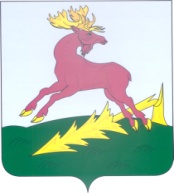 ТАТАРСТАН РЕСПУБЛИКАСЫАЛЕКСЕЕВСКМУНИЦИПАЛЬ РАЙОНЫНЫҢАЛЕКСЕЕВСКШӘҺӘР ҖИРЛЕГЕ СОВЕТЫРЕШЕНИЕ_____________п.г.т. Алексеевское КАРАР№___________